Каратузский сельсовет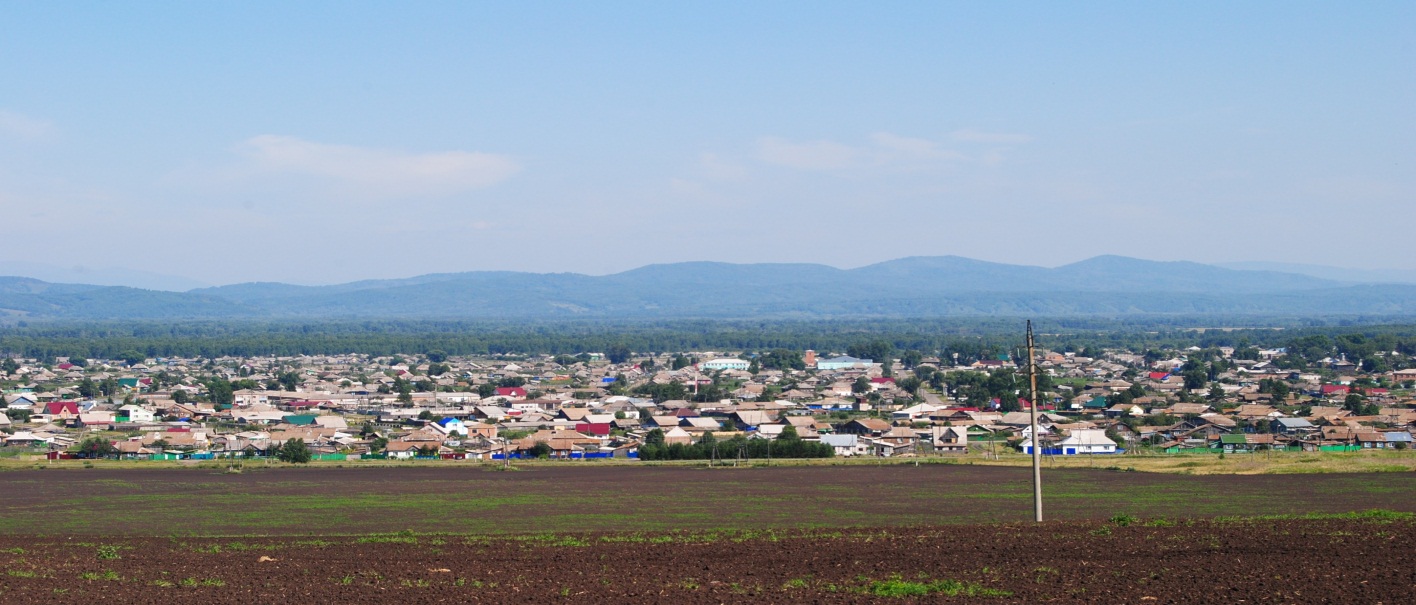 № 10 (283) от 27 мая 2020 г.с. КаратузскоеАДМИНИСТРАЦИЯ КАРАТУЗСКОГО СЕЛЬСОВЕТАПОСТАНОВЛЕНИЕО регистрации Устава территориального общественного самоуправления «Солнечный»В соответствии с  Федеральным законом от 06.10.2003 № 131-ФЗ «Об общих принципах организации местного самоуправления в Российской Федерации», решением Каратузского сельского Совета депутатов от 06.06.2019. №22-166 «О принятии Положения о территориальном общественном самоуправлении в Каратузском сельсовете», решением Каратузского сельского Совета депутатов от 06.06.2019. №22-167 «Об утверждении Положения о порядке регистрации Устава территориального общественного самоуправления, осуществляемого на территории Каратузского сельсовета», руководствуясь Уставом Каратузского сельсовета Каратузского района Красноярского края,ПОСТАНОВЛЯЮ:1. Зарегистрировать Устав территориального общественного самоуправления (далее – ТОС) «Солнечный», принятый собранием граждан 16.05.2020г.2. Внести запись о регистрации Устава территориального общественного самоуправления «Солнечный» в журнал регистрации уставов территориального общественного самоуправления.3. Контроль за исполнением настоящего постановления оставляю за собой.4. Постановление вступает в силу в день, следующий за днем его официального опубликования в официальном печатном издании «Каратузский Вестник».АДМИНИСТРАЦИЯ КАРАТУЗСКОГО СЕЛЬСОВЕТАПОСТАНОВЛЕНИЕО начале приема предложений от населения о выборе общественной территории и предлагаемых мероприятиях для участия в конкурсе «Лучшие проекты создания комфортной городской среды» на территории Каратузского сельсоветаВ целях участия заинтересованных лиц в процессе принятия решений и реализации лучших проектов благоустройства общественных территорий, в соответствии с требованиями Федерального закона от 06.10.2003 № 131-ФЗ «Об общих принципах организации местного самоуправления в Российской Федерации», постановлением Правительства Красноярского края от 29.08.2017 № 512-п «Об утверждении государственной программы Красноярского края «Содействие органам местного самоуправления в формировании современной городской среды» (ред. от 24,12.2019 N 739-п), руководствуясь Уставом Каратузского сельсовета, ПОСТАНОВЛЯЮ:Утвердить Порядок приема предложений от населения о выборе общественной территории и предлагаемых мероприятиях для участия в конкурсе «Лучшие проекты создания комфортной городской среды», согласно приложению №1 к настоящему Постановлению.Начать прием предложений от населения о предлагаемых мероприятиях и выборе общественной территории для участия в конкурсе «Лучшие проекты создания комфортной городской среды» с 01.06.2020г. по 30.06.2020г.Определить пункты сбора предложений согласно приложению №2 к настоящему Постановлению.Возложить функции по подведению итогов приема предложений на муниципальную общественную комиссию, утвержденную постановлением администрации Каратузского сельсовета от 16.08.2019г. №182-П.Постановление вступает в силу со дня подписания и подлежит опубликованию в газете «Каратузский вестник» и размещению на официальном сайте администрации Каратузского сельсовета http://www.karatuzskoe24.ru/.Контроль за исполнением настоящего постановления оставляю за собой.Глава Каратузского сельсовета                                                                                                                                  А.А СаарПриложение № 1 к постановлениюот 27.05.2020 г.	          № 87 - ППорядокприема предложений от населения о выборе общественной территории 
и предлагаемых мероприятиях для участия в конкурсе 
«Лучшие проекты создания комфортной городской среды»Настоящий Порядок приема предложений от населения о выборе общественной территории и предлагаемых мероприятиях для участия в конкурсе «Лучшие проекты создания комфортной городской среды» (далее – Порядок) разработан в целях определения предлагаемых мероприятиях и выбора общественной территории для участия в конкурсе «Лучшие проекты создания комфортной городской (сельской) среды.1. Предложения о выборе территории и комплексе мероприятий вправе подавать жители села Каратузское.2. Предложения принимаются:- в письменной форме в пунктах сбора предложений, определенных в приложении № 2 к настоящему Постановлению;- в письменной форме по результатам организованных опросов, анкетирования и иных мероприятий;- в электронной форме путем направления сообщения на адрес электронной почты: karatss@mail.ru.3. Предложения принимаются в свободном изложении и в сроки, установленные настоящим постановлением.4. Общественная комиссия в срок не позднее 30 июня 2020 года на очном заседании по итогам приема поступивших предложений от населения определяет общественную территорию, а также комплекс предлагаемых мероприятий для участия в конкурсе «Лучшие проекты создания комфортной городской (сельской) среды на территории Каратузского сельсовета.5. Решение общественной комиссии оформляется протоколом заседания общественной комиссии в двух экземплярах. Один экземпляр вышеуказанного протокола направляется в орган местного самоуправления.6. Протокол заседания общественной комиссии подлежит опубликованию в течение 2 рабочих дней в средствах массовой информации и на официальном сайте администрации Каратузского сельсовета http://www.karatuzskoe24.ru/ в информационно- телекоммуникационной сети «Интернет».Приложение № 2 к постановлениюот 27.05.2020 г.	          № 87- ППЕРЕЧЕНЬПунктов приема предложений от населения о выборе общественной территории и предлагаемых мероприятиях для участия в конкурсе «Лучшие проекты создания комфортной городской среды» КАРАТУЗСКИЙ СЕЛЬСКИЙ СОВЕТ ДЕПУТАТОВРЕШЕНИЕО внесении изменений в Решение Каратузского сельского Совета депутатов от 20.12.2019 года № 26-200 «О бюджете Каратузского сельсовета на 2020 год и плановый период 2021-2022 годы»В соответствии с Положением о бюджетном процессе в Каратузском сельсовете, утвержденным Решением Каратузского сельского Совета депутатов от 07.06.2017г. № 10-71, статьей 14 Устава Каратузского сельсовета Каратузского района Красноярского края, Каратузский сельский Совет депутатов РЕШИЛ:1. Внести в Решение Каратузского сельского Совета депутатов от 20.12.2019 г. № 26-200 «О бюджете Каратузского сельсовета на 2020 год и плановый период 2021-2022 годы» следующие изменения:1.1. Пункт 1.1 части первой Решения изложить в новой редакции:«Утвердить основные характеристики бюджета сельсовета на 2020 год:1) источники внутреннего финансирования дефицита бюджета сельсовета в сумме 2788,36 тыс. рублей, согласно Приложения 1 к настоящему Решению;2) прогнозируемый общий объем доходов бюджета сельсовета в сумме 41824,39 тыс. рублей, согласно Приложения 2.Объем межбюджетных трансфертов, получаемых из других бюджетов всего: на 2020 год в сумме 23548,82 тыс. руб., на 2021 год в сумме 9009,45 тыс. руб., на 2022 год в сумме 9095,66 тыс.руб., в том числе:- Иные межбюджетные трансферты на частичное финансирование (возмещение) расходов на повышение с 1 июня 2020 года размеров оплаты труда отдельным категориям работников бюджетной сферы Красноярского края – 595,40 тыс. руб.- Иные межбюджетные трансферты бюджетам сельских поселений на частичное финансирование (возмещение) расходов на региональные выплаты и выплаты, обеспечивающие уровень заработной платы работников бюджетной сферы не ниже размера минимальной заработной платы (минимального размера оплаты труда) – 191,20 тыс. руб.- Иные межбюджетные трансферты бюджетам сельских поселений на реализацию мероприятий, направленных на повышение безопасности дорожного движения, за счет средств дорожного фонда Красноярского края в рамках подпрограммы "Повышение безопасности дорожного движения в Каратузском районе "муниципальной программы "Развитие транспортной системы Каратузского района" на 2020 год – 100,00 тыс. руб.- Иные межбюджетные трансферты на поддержку мер по обеспечению сбалансированности бюджетов сельских поселений 2020 год – 7787,58 тыс. руб., в сумме 6230,10 тыс. руб. в 2021 и 2022 гг.- Иные межбюджетные трансферты бюджетам сельских поселений на обеспечение первичных мер пожарной безопасности – 413,27 тыс. руб.-2020 год, 578,60 тыс. руб. – 2021 год, 578,60 тыс. руб. – 2022 год. - Иные межбюджетные трансферты бюджетам сельских поселений для поощрения муниципальных образований - победителей конкурса лучших проектов создания комфортной городской среды в рамках подпрограммы "Поддержка муниципальных проектов и мероприятий по благоустройству территорий" муниципальной программы "Содействие развитию местного самоуправления Каратузского района" на 2020 год – 10 000,00 тыс. руб.- Иные межбюджетные трансферты бюджетам сельских поселений на содержание автомобильных дорог общего пользования местного значения за счет средств дорожного фонда Красноярского края – 2072,44 тыс. руб. – 2020 год, 2155,32 тыс. руб. – 2021 год, 2241,53 тыс. руб. – 2022 год.- Иные межбюджетные трансферты бюджетам сельских поселений на организацию и проведение акарицидных обработок мест массового отдыха населения – 45,43 тыс. руб. в 2020, 2021 и 2022 годах сумма неизменна. - Иные межбюджетные трансферты на расходы за счет субсидии на осуществление расходов, направленных на реализацию мероприятий по поддержке местных инициатив территорий городских и сельских поселений в рамках отдельных мероприятий муниципальной программы "Содействие развитию местного самоуправления Каратузского района" -1997,50 тыс. руб.- Иные межбюджетные трансферты бюджетам муниципальных образований для реализации проектов по решению вопросов местного значения сельских поселений в рамках подпрограммы "Поддержка муниципальных проектов и мероприятий по благоустройству территорий" муниципальной программы "Содействие развитию местного самоуправления Каратузского района" – 346,00 тыс. руб.Субвенции бюджетам сельских поселений на выполнение государственных полномочий по созданию и обеспечению деятельности административных комиссий на 2020 год в сумме 32,51 тыс. руб., на 2021 год в сумме 34,4 тыс. руб., на 2022 год в сумме 34,4 тыс. руб.;3) общий объем расходов бюджета сельсовета в сумме 44612,75 тыс. рублей, согласно Приложений 3, 4;4) дефицит бюджета сельсовета 2788,36 тыс. рублей.»2. Контроль за исполнением настоящего Решения возложить на постоянную депутатскую комиссию по экономике, бюджету и социальной политике.3. Решение вступает в силу в день его опубликования в печатном издании органа местного самоуправления Каратузского сельсовета «Каратузский вестник» и распространяет свое действие на правоотношения, возникшие с 01.01.2020 года.КАРАТУЗСКИЙ СЕЛЬСКИЙ СОВЕТ ДЕПУТАТОВРЕШЕНИЕОб исполнении бюджета Каратузского сельсовета за I квартал 2020 годаЗаслушав и обсудив информацию администрации сельсовета об исполнении бюджета Каратузского сельсовета за I квартал 2020 года, Каратузский сельский Совет депутатов РЕШИЛ:1. Принять к сведению информацию об исполнении бюджета Каратузского сельсовета за I квартал 2020 года по доходам в сумме 6 100,87 тыс. руб., по расходам в сумме 6 773,17 тыс. руб., дефицит бюджета в сумме 672,30 тыс. рублей.2. Решение вступает в силу в день, следующий за днем его официального опубликования в официальном печатном издании «Каратузский вестник».КАРАТУЗСКИЙ СЕЛЬСКИЙ СОВЕТ ДЕПУТАТОВРЕШЕНИЕОб утверждении Положения о порядке проведения конкурса по отбору кандидатур на должность главы Каратузского сельсоветаВ соответствии с частью 2.1 статьи 36 Федерального закона от 06.10.2003 № 131-ФЗ «Об общих принципах организации местного самоуправления в Российской Федерации», Законом Красноярского края от 01.12.2014 № 7-2884 «О некоторых вопросах организации органов местного самоуправления в Красноярском крае», руководствуясь Уставом Каратузского сельсовета Каратузского района Красноярского края, Каратузский сельский Совет депутатов РЕШИЛ:1. Утвердить Положение о порядке проведения конкурса по отбору кандидатур на должность главы Каратузского сельсовета, согласно Приложению к настоящему Решению.2. Признать утратившим силу следующие решения- от 28.04.2018г. №16-112 «Об утверждении Положения порядка проведения конкурса по отбору кандидатур на должность главы Каратузского сельсовета»;- от 12.09.2018г. №18-127 «О внесении изменений в Положение о порядке проведения конкурса по отбору кандидатур на должность главы Каратузского сельсовета, утвержденное решением Каратузского сельского Совета депутатов от 28.04.2018г. №16-112»;- от 06.06.2019г №22-168 «О внесении изменений в решение от 28.04.2018г. №16-112 «Об утверждении Положения о порядке проведения конкурса по отбору кандидатур на должность главы Каратузского сельсовета», а также о внесении изменений в Положение о порядке проведения конкурса по отбору кандидатур на должность главы Каратузского сельсовета, утвержденное решением от 28.04.2018г. №16-112».3. Контроль за исполнением настоящего решения возложить на комиссию по законности, охране общественного порядка, сельскому хозяйству и предпринимательству.4. Настоящее решение вступает в силу со дня, следующего за днем его официального опубликования в печатном издании «Каратузский Вестник».Приложение к решению от 27.05.2020г. № 31-218Положение о порядке проведения конкурса по отбору кандидатур на должность главы Каратузского сельсовета1. Общие положения1.1 Настоящее Положение содержит основные правила, устанавливающие в соответствии с законодательством Российской Федерации порядок проведения конкурса по отбору кандидатур на должность главы Каратузского сельсовета.1.2. Конкурс обеспечивает равные права граждан Российской Федерации, претендующих на замещение должности главы Каратузского сельсовета, и проводится с целью отбора кандидатур, наиболее подготовленных для замещения должности главы Каратузского сельсовета из числа претендентов, представивших документы для участия в конкурсе, на основании их знаний, способностей, профессиональной подготовки, стажа и опыта работы, а также иных качеств, выявленных в результате проведения конкурса.  1.3. Конкурс назначается решением Каратузского сельского Совета депутатов.1.4. Решение о назначении конкурса должно содержать следующую информацию:сведения о дате, времени и месте проведения конкурса;текст объявления о приеме документов от кандидатур, содержащий сроки приема документов и условия конкурса;Ф.И.О., должностного лица, ответственного за прием документов от кандидатов, их регистрацию, а также организационное обеспечение работы конкурсной комиссии;Информацию о месте и времени приема документов;Решение о назначении конкурса публикуется в печатном издании «Каратузский Вестник» и на официальном сайте администрации Каратузского сельсовета.Решение о назначении конкурса публикуется не позднее, чем за 35 календарных дней до дня проведения конкурса.1.5. Не позднее дня, следующего за днем принятия решения, указанного в пункте 1.3 настоящего Положения, Каратузский сельский Совет депутатов в письменной форме уведомляет главу муниципального образования «Каратузский район» об объявлении конкурса и начале формирования конкурсной комиссии.1.6. Расходы по участию в конкурсе (проезд к месту проведения конкурса и обратно, наем жилого помещения, проживание, пользование услугами средств связи всех видов и другие расходы) кандидаты (далее также – конкурсанты) производят за свой счет.1.7. Спорные вопросы, связанные с проведением конкурса, рассматриваются в судебном порядке.2. Конкурсная комиссия2.1. Для проведения конкурса по отбору кандидатур на должность главы Каратузского сельсовета формируется конкурсная комиссия (далее – Комиссия) в составе 6 человек. Половина состава Комиссии назначается решением Каратузского сельского Совета депутатов, а вторая половина – главой муниципального образования «Каратузский район». 2.2. Комиссия должна быть сформирована в полном составе не позднее, чем за 1 календарный день до дня проведения конкурса. 2.3. Формой работы Комиссии является заседание. Заседание Комиссии считается правомочным, если на нем присутствует более двух третей ее состава. Решение Комиссии принимаются большинством от установленного числа её членов открытым голосованием.2.4. Из числа членов Комиссии избираются председатель и секретарь.2.5. Заседание Комиссии, как правило, проводится один раз, в день проведения конкурса, за исключением случаев, установленных настоящим Положением.2.6. Если в день заседания Комиссии присутствует две трети или менее членов Комиссии, заседание переносится на дату и время, определяемые простым большинством присутствующих членов Комиссии. В том случае, если равное число голосов подано за два или более предложенных варианта даты и времени, принимается решение, предусматривающее ближайшие дату и время проведения заседания. При этом заседание может быть перенесено не позднее чем на 7 календарных дней со дня принятия решения о его переносе. Кандидаты должны быть проинформированы о переносе заседания. 3. Основания участия кандидата в конкурсе3.1. Для участия в конкурсе кандидат представляет следующие документы:	1) личное заявление на участие в конкурсе (Приложение 1);	2) собственноручно заполненную и подписанную анкету с приложением фотографий 4х5 см., 3 шт. (Приложение 2);	3) паспорт или заменяющий его документ;	4) документы, подтверждающие профессиональное образование, стаж работы и квалификацию (при наличии):	- документ о профессиональном образовании;	- трудовую книжку или иной документ, подтверждающий трудовую (служебную) деятельность гражданина.5)документ, подтверждающий представление Губернатору Красноярского края сведений о доходах, об имуществе и обязательствах имущественного характера, полученных кандидатом, его супругой (супругом), несовершеннолетними детьми, в соответствии с законом Красноярского края от 19.12.2017 № 4-1264 «О представлении гражданами, претендующими на замещение муниципальных должностей, должности главы (руководителя) местной администрации по контракту, и лицами, замещающими указанные должности, сведений о доходах, расходах, об имуществе и обязательствах имущественного характера и проверке достоверности и полноты таких сведений».Сведения представляются по утвержденной Указом Президента Российской Федерации от 23.06.2014 № 460 «Об утверждении формы справки о доходах, расходах, об имуществе и обязательствах имущественного характера и внесении изменений в некоторые акты Президента Российской Федерации» форме справки.»;6) справку о наличии (отсутствии) судимости и (или) факта уголовного преследования либо о прекращении уголовного преследования по форме, утвержденной административным регламентом Министерства внутренних дел Российской Федерации по предоставлению государственной услуги по выдаче справок о наличии (отсутствии) судимости и (или) факта уголовного преследования либо о прекращении уголовного преследования, утвержденной приказом МВД России.Также подаются копии документов, указанных в подпунктах 3 и 4 настоящего пункта.По желанию кандидата им могут быть представлены документы о дополнительном профессиональном образовании, о присвоении ученой степени, ученого звания, о награждении наградами и присвоении почетных званий и иные документы, характеризующие его личность, профессиональную подготовку.3.2. В качестве конкурсного задания кандидат представляет разработанную им программу действий, направленную на улучшение социально-экономической ситуации в Каратузском сельсовете (далее - Программа).Программа обязательно должна содержать:1) оценку текущего социально-экономического состояния Каратузского сельсовета;2) описание основных социально-экономических проблем Каратузского сельсовета; 3) комплекс предлагаемых кандидатом мер, направленных на улучшение социально-экономического положения и решение основных проблем Каратузского сельсовета;4) предполагаемую структуру администрации Каратузского сельсовета;5) предполагаемые сроки реализации Программы.Программа подписывается кандидатом и представляется Комиссии в день проведения конкурса.Программа должна быть прошита, листы пронумерованы. Программа представляется в запечатанном и подписанном гражданином конверте с указанием количества документов и листов в конверте. Программа представляется объемом до двадцати страниц машинописного текста гарнитурой шрифта TimesNewRoman размером № 14.3.3. Документы, указанные в пункте 3.1 настоящего Положения, кандидат представляет лично в течение 30 календарных дней со дня, следующего за днем опубликования решения о назначении конкурса.Подлинники документов, если нет оснований предполагать их подложность, возвращаются гражданину в день предъявления, а их копии формируются в дело. Кандидату выдается расписка о приеме документов с указанием перечня документов и даты приема, о чем делается пометка в журнале регистрации. Представленные кандидатом сведения могут быть проверены в порядке, установленном действующим законодательством.3.4. По истечении срока, установленного пунктом 3.3. настоящего Положения, журнал регистрации, а также дела с копиями документов кандидатур передаются в Комиссию с указанием количества передаваемых дел. 3.5. Кандидат не допускается к участию в конкурсе в случае:а) недостижения на день проведения конкурса возраста 21 год на день проведения конкурса;б) признания его недееспособным или ограниченно дееспособным решением суда, вступившим в законную силу;в) отсутствия гражданства Российской Федерации, отсутствия гражданства иностранного государства - участника международного договора Российской Федерации, в соответствии с которым иностранный гражданин имеет право быть избранным в органы местного самоуправления, приобретения им гражданства иностранного государства либо получения им вида на жительство или иного документа, подтверждающего право на постоянное проживание гражданина Российской Федерации на территории иностранного государства, не являющегося участником международного договора Российской Федерации, в соответствии с которым гражданин Российской Федерации, имеющий гражданство иностранного государства, имеет право быть избранным в органы местного самоуправления;г) осуждения его к наказанию, исключающему возможность непосредственного исполнения полномочий главы Каратузского сельсовета, по приговору суда, вступившему в законную силу;д) в случае непредставления или несвоевременного представления документов для участия в конкурсе, указанных в подпунктах 1-3, 5 (в части документа, подтверждающего представление сведений Губернатору Красноярского края), 6 пункта 3.1 настоящего Положения, представления их не в полном объеме или не по формам, установленным настоящим Положением;е) наличия у него иных ограничений пассивного избирательного права для избрания выборным должностным лицом местного самоуправления в соответствии с Федеральным законом от 12.06.2002 года № 67-ФЗ «Об основных гарантиях избирательных прав и права на участие в референдуме граждан Российской Федерации»;3.6. Граждане иностранных государств могут быть кандидатами в случае, если доступ граждан этих государств к замещению должности главы Каратузского сельсовета урегулирован международным договором Российской Федерации.3.7. В случае если по истечении срока, установленного пунктом 3.3 настоящего Положения, документы представили менее двух кандидатов, Каратузский сельский Совет депутатов принимает решение о продлении срока приема документов, но не более чем на 15 календарных дней со дня опубликования данного решения. Одновременно Каратузский сельский Совет депутатов в своем решении определяет новую дату проведения конкурса. Решение о продлении срока приема документов и переносе даты конкурса подлежит опубликованию в источнике опубликования, указанном в решении.3.8. В случае если по окончании дополнительного срока, установленного в соответствии с пунктом 3.7 настоящего Положения, документы представили менее двух кандидатов, решением Комиссии конкурс признается несостоявшимся, о чем не позднее 2 календарных дней со дня принятия решения информируется Каратузский сельский Совет депутатов. В этом случае Каратузский сельский Совет депутатов в течение 30 календарных дней должен принять решение о проведении нового конкурса.3.9. Кандидат вправе отказаться от участия в конкурсе и снять свою кандидатуру путем подачи письменного заявления на любом этапе конкурса, но не позднее принятия Комиссией итогового решения о результатах конкурса.4. Порядок проведения конкурса4.1. На основании представленных документов и проверки соответствия кандидатур требованиям, установленным настоящим Положением, Комиссия принимает решение о допуске кандидатур к участию в конкурсе. 4.1.1. В случае установления обстоятельств, указанных в пункте 3.5 настоящего Положения, препятствующих кандидату участвовать в конкурсе, Комиссия выносит решение об отказе данному гражданину в участии в конкурсе с указанием причин отказа, о чем гражданин должен быть проинформирован устно в день проведения конкурса, в случае его присутствия, и письменно в течение 3-х календарных дней со дня принятия решения. 4.1.2. Если из всех кандидатур, допущенных к участию в конкурсе, на заседание Комиссии явились менее двух кандидатур, Комиссия переносит заседание на следующий день, о чем уведомляет кандидатов всеми возможными способами.Если на вновь назначенное Комиссией заседание в соответствии с первым абзацем настоящего пункта явились менее двух кандидатур, Комиссия признает конкурс несостоявшимся и письменно информирует о сложившейся ситуации Каратузский сельский Совет депутатов в сроки, установленные пунктом 3.8. настоящего Положения. В этом случае Каратузский сельский Совет депутатов в течение 30 календарных дней должен принять решение о проведении нового конкурса. 4.2. Конкурс проводится в два этапа в течение конкурсного дня, если иное не установлено настоящим Положением. Кандидаты участвуют в конкурсе лично.4.3. Первый этап конкурса проводится на основе анкетных данных и представленных документов в форме собеседования.4.3.1. При подведении итогов первого этапа конкурса Комиссия оценивает конкурсантов исходя из представленных ими документов.
При выставлении оценок Комиссией учитываются биографические данные, уровень образования, стаж работы по специальности, жизненный опыт кандидатов, полнота и достоверность предоставленных документов, в том числе и документов, предоставление которых не носит обязательный характер, и др.4.3.2. Оценка кандидатур на первом этапе производится по пятибалльной системе. Каждый член Комиссии выставляет кандидату соответствующий балл (от 1 до 5) и заносит его в оценочный лист (Приложение 3), который удостоверяется подписью члена Комиссии. 4.4. На втором этапе Комиссия рассматривает Программы, представленные кандидатами в соответствии с пунктом 3.2 настоящего Положения.4.4.1. Кандидат докладывает основные положения Программы, при этом для её презентации кандидат вправе использовать мультимедийные средства. 4.4.2. Для изложения основных положений Программы кандидату отводится не более 20 минут. По завершении выступления кандидата члены Комиссии вправе задавать ему вопросы, которые могут быть направлены на проверку знаний основ государственного управления и местного самоуправления, Конституции Российской Федерации, федерального законодательства, Устава и законов Красноярского края, иных нормативных правовых актов в сферах конституционного, муниципального, административного, трудового и гражданского права.  4.4.3. При подведении итогов второго этапа конкурса Члены Комиссии учитывают качество представленных Программ, их целесообразность и осуществимость, полноту и содержательность ответов кандидатов, уровень их коммуникативных навыков и навыки публичного выступления.  4.4.4. Члены Комиссии (в отсутствие кандидата) дают оценку Программе с учетом ответов конкурсантов по десятибалльной системе.По итогам второго этапа конкурса каждый член Комиссии выставляет кандидату соответствующий балл (от 1 до 10) и заносит его в оценочный лист, который удостоверяется подписью члена Комиссии. 4.5. По завершении конкурсных испытаний подсчитывается общее число баллов по каждому кандидату, полученных при прохождении двух этапов конкурса, данные об этом заносятся в протокол. 4.6. По итогам двух этапов конкурса Комиссия принимает решение об отборе не менее двух кандидатур, набравших наибольшее число баллов. Итоговое решение заносится в протокол, который подписывается членами Комиссии. Протокол заседания Комиссии, документы отобранных кандидатур и материалы конкурсных испытаний направляются Комиссией в Каратузский сельский Совет депутатов не позднее 2 календарных дней со дня принятия решения по итогам конкурса. 4.7. Каждому участнику конкурса Комиссия сообщает о его результатах в письменной форме в течение 3 календарных дней со дня принятия решения по итогам конкурса. Председатель Каратузского сельского Совета депутатов извещает избранных Комиссией кандидатур не позднее, чем за 2 календарных дня до даты, на которую назначено заседание Каратузского сельского Совета депутатов, о дате, времени и месте заседания.4.8.  Если в результате проведения конкурса выявлено менее двух кандидатур, отвечающих требованиях, предъявляемым к кандидатам на должность главы Каратузского сельсовета и прошедших конкурсные испытания, Комиссия признает конкурс несостоявшимся и письменно информирует об этом Каратузский сельский Совет депутатов в сроки, установленные пунктом 3.8. настоящего Положения.  В этом случае Каратузский сельский Совет депутатов в течение 30 календарных дней должен принять решение о проведении нового конкурса. Приложение 1к Положению о порядке проведенияконкурса по отбору кандидатур на должность главы Каратузского сельсоветаВ конкурсную комиссию по отбору кандидатур на должность главы Каратузского сельсоветаЗАЯВЛЕНИЕЯ,  ________________________________________________________, (Фамилия, Имя, Отчество)желаю принять участие в конкурсе по отбору кандидатур на должность главы Каратузского сельсовета.Настоящим подтверждаю, что я являюсь гражданином Российской Федерации, дееспособен, не ограничен в дееспособности, сведения, содержащиеся в документах, представляемых мной для участия в данном конкурсе, соответствуют действительности, а сами документы не являются подложными.Мне известно, что исполнение должностных обязанностей главы Каратузского сельсовета связано с использованием сведений, составляющих государственную и иную охраняемую федеральными законами тайну, в связи с чем, выражаю согласие на проведение в отношении меня полномочными органами проверочных мероприятий.Последствия отказа от прохождения процедуры оформления допуска к сведениям, составляющим государственную и иную охраняемую федеральными законами тайну, мне известны. В соответствии со статьей 9 Федерального закона от 27.07.2006 № 152-ФЗ «О персональных данных» своей волей и в своем интересе даю согласие конкурсной комиссии и Каратузскому районному Совету депутатов на автоматизированную, а также 
без использования средств автоматизации обработку моих персональных данных включая сбор, запись, систематизацию, накопление, хранение, уточнение (обновление, изменение), извлечение, использование, передачу (распространение, предоставление, доступ), обезличивание, блокирование, удаление, уничтожение персональных данных.Мне разъяснены мои права и обязанности, связанные с обработкой персональных данных, в том числе, моя обязанность проинформировать оператора в случае изменения моих персональных данных; мое право в любое время отозвать свое согласие путем направления соответствующего письменного заявления оператору.____________           (дата)		_________________	(подпись)Приложение 2к Положению о порядке проведения конкурса по отбору кандидатур на должность главы Каратузского сельсоветаАНКЕТАучастника конкурса по отбору кандидатур на должностьглавы Каратузского сельсовета11. Выполняемая работа с начала трудовой деятельности (включая военную службу, работу по совместительству, предпринимательскую деятельность и т.п.).*При заполнении данного пункта необходимо именовать организации так, как они назывались в свое время, военную службу записывать с указанием должности и номера воинской части.12. Государственные награды, иные награды и знаки отличия______________________________________________________________________________________________________________________________________________________13. Ваши близкие родственники (отец, мать, братья, сестры и дети), а также муж (жена), в том числе бывшие.Если родственники изменяли фамилию, имя, отчество, необходимо также указать их прежние фамилию, имя, отчество.14. Ваши близкие родственники (отец, мать, братья, сестры и дети), а также муж (жена), в том числе бывшие, постоянно проживающие за границей и (или) оформляющие документы для выезда на постоянное место жительства в другое государство  15. Пребывание за границей  16. Отношение к воинской обязанности и воинское звание  ___________________________________________________________________________17. Домашний адрес (адрес регистрации, фактического проживания), номер телефона (либо иной вид связи)  18. Паспорт или документ, его заменяющий  (серия, номер, кем и когда выдан)19. Наличие заграничного паспорта  (серия, номер, кем и когда выдан)20. Номер страхового свидетельства обязательного пенсионного страхования (если имеется) ___________________________________________________________________________21. ИНН (если имеется)  22. Сведения о наличии или отсутствии принадлежащего кандидату, его супруге (супругу), несовершеннолетним детям недвижимого имущества, находящегося за пределами территории Российской Федерации, об источниках получения средств, за счет которых приобретено указанное имущество: (Сведения указываются по состоянию на первое число месяца, в котором осуществлено официальное опубликование решения о назначении конкурса)23. Сведения о наличии или отсутствии принадлежащих кандидату, его супруге (супругу), несовершеннолетним детям счетах (вкладах), наличных денежных средств и ценностей в иностранных банках, расположенных за пределами территории Российской Федерации: (Сведения указываются по состоянию на первое число месяца, в котором осуществлено официальное опубликование решения о назначении конкурса)24. Дополнительные сведения (участие в выборных представительных органах, другая информация, которую желаете сообщить о себе)  _________________________________________________________________________________________________________________________________________________________________________________________________________________________________________________________________________________________________________________________________________________________________________________________________________________________________________________________________________________________________________________________________________________________25. Мне известно, что сообщение о себе в анкете заведомо ложных сведений и мое несоответствие требованиям могут повлечь отказ в участии в конкурсе и избрании на должность.На проведение в отношении меня проверочных мероприятий согласен (согласна).Приложение 3
к Положению о порядке проведенияконкурса по отбору кандидатур на должность главы Каратузского сельсоветаОценочный лист члена конкурсной комиссии_____________________________(ф.и.о.)КАРАТУЗСКИЙ СЕЛЬСКИЙ СОВЕТ ДЕПУТАТОВРЕШЕНИЕОб утверждении Положения о гербе и флаге 
Каратузского сельсовета Каратузского района 
Красноярского краяВ соответствии со статьей 9 Федерального закона от 6 октября 2003 года № 131-ФЗ «Об общих принципах организации местного самоуправления в Российской Федерации» и Уставом Каратузского сельсовета Каратузского района Красноярского края, Каратузский сельский Совет депутатов РЕШИЛ:Утвердить Положение о гербе и флаге Каратузского сельсовета Каратузского района Красноярского края согласно приложению.Направить в Геральдический Совет при Президенте Российской Федерации настоящее решение для регистрации герба и флага в Государственном геральдическом регистре Российской Федерации.Контроль за исполнением настоящего Решения возложить на постоянную комиссию по законности, охране общественного порядка, сельскому хозяйству и предпринимательству.Решение вступает в силу в день, следующий за днем его официального опубликования в печатном издании органа местного самоуправления Каратузского сельсовета «Каратузский вестник».ПРИЛОЖЕНИЕ к Решению Каратузского сельского Совета депутатов№ 31-219 от 27.05.2020г.ПОЛОЖЕНИЕо гербе и флаге Каратузского сельсовета Каратузского района Красноярского краяНастоящее Положение устанавливает официальные символы муниципального образования Каратузский сельсовет Каратузского района Красноярского края (далее – муниципальное образование), их описания и порядок использования.Официальными символами муниципального образования являются:– герб муниципального образования;– флаг муниципального образования, составленный на основе цветового и композиционного решения герба муниципального образования.Глава I. Общие положения.Статья 1.Герб и флаг муниципального образования (далее – герб, флаг; символы) – опознавательно-правовые знаки, составленные и употребляемые в соответствии с геральдическими (гербоведческими) и вексиллологическими (флаговедческими) правилами и являющиеся официальными символами муниципального образования.Глава II. Герб Каратузского сельсовета.Статья 2.2.1. Геральдическое описание (блазон) герба муниципального образования гласит:«В рассечённом зелёном и червлёном поле золотой казак на золотом коне, держащий в правой руке алебарду в столб острием влево; во главе щита золотой деревянный острог с тремя башнями, причем средняя башня выше крайних».2.2. Герб Каратузского сельсовета, в соответствии с Методическими рекомендациями по разработке и использованию официальных символов муниципальных образований (Раздел 2, Глава VIII, п.п. 45-46), утвержденными Геральдическим советом при Президенте Российской Федерации 28.06.2006 года, может воспроизводиться со статусной короной установленного образца.Муниципальная корона установленного образца для сельского поселения, являющегося административным центром муниципального района, – золотая о трёх видимых заострённых зубцах и имеющая золотой обруч.2.3. Герб может воспроизводиться как в полной версии (полный герб – с муниципальной короной), так и в сокращенной версии (в виде гербового щита без короны); обе версии герба равноправны и имеют одинаковый статус.2.4. Пояснительные изображения герба помещены в Приложениях 1.1 и 1.2 к настоящему Положению.2.5. Обоснование символики герба Каратузского сельсовета:Герб Каратузского сельсовета языком аллегорий символизирует исторические, природные и иные особенности села Каратузское. За основу композиции герба взят гербовый знак (автором эскиза которого Михаил Александрович Бурлачук), утвержденный исполкомом Каратузского сельского Совета народных депутатов в . Датой основания села считается 1727 год – после подписания Буринского трактата. Основатели села – казаки, несшие караульную службу по охране пограничных рубежей. Ранее на месте Каратуза находился форпост Шадат. Крепость была построена на яру, там, где сейчас расположены улицы Ярова, Карла Маркса, Кравченко. И только в конце восемнадцатого столетия утвердилось название Каратуз. Казак-всадник и острог с тремя сторожевыми башнями в гербе символизирует основание Каратузской станицы казаками как пограничного форпоста. Алебарда, повернутая назад, является символом мирного несения службы. С открытием золотодобывающих приисков Каратуз в середине 19 века становится центром Амыльской золотодобывающей системы, считавшейся одной из самых крупных в Енисейской губернии. До наших дней в селе сохранились здания, принадлежавшие крупным золотопромышленникам: бывшая церковно-приходская школа, в которой ныне располагается районный краеведческий музей, дом купца Скобеева, использующийся под поселенческую библиотеку, высшее начальное училище, дом врача, депутата 1 Государственной Думы Н.Ф.Николаевского и другие памятники истории и культуры. Золотой цвет фигур в гербе символизирует богатую историю села, почитание и следование традициям, а также основную современную отрасль специализации — сельское хозяйство.Применённые в гербе цвета в геральдике обозначают:– Золото (жёлтый цвет) символизирует богатство, справедливость, стабильность, уважение, великодушие.– Зелёный цвет – традиционный символ лесов и сельского хозяйства. Также зелёный цвет – символ природы, весны, здоровья, жизненного роста. – Красный цвет (червлень) – символ мужества, храбрости и неустрашимости. Кроме того, красный цвет свидетельствует о красоте природы вокруг села Каратузского и его административной принадлежности к Красноярскому краю.Статья 3.3.1. Герб воспроизводится (помещается):– на фасадах зданий, вывесках Совета депутатов муниципального образования, Администрации муниципального образования, её структурных подразделений и органов; избирательной комиссии муниципального образования;– в залах заседаний Совета депутатов, Администрации муниципального образования и избирательной комиссии муниципального образования;– в рабочих кабинетах Главы муниципального образования, Председателя Совета депутатов и их заместителей;– на печатях, муниципальных правовых актах и официальных бланках Совета депутатов, Администрации муниципального образования, ее структурных подразделений и органов, а также избирательной комиссии муниципального образования;– на почётных грамотах, обложках и бланках поздравительных адресов и иных официальных свидетельствах, вручаемых Советом депутатов и Администрацией муниципального образования;– на удостоверениях и визитных карточках депутатов Совета депутатов, должностных лиц Администрации муниципального образования, её структурных подразделений и органов, а также членов избирательной комиссии муниципального образования;– на официальных печатных изданиях Совета депутатов и Администрации муниципального образования.Статья 4.Герб может помещаться на вывесках, печатях и бланках муниципальных предприятий и учреждений, а также визитных карточках их руководителей.Статья 5.5.1. Изображения герба могут устанавливаться:– во время официальных церемоний и других торжественных мероприятий, проводимых органами местного самоуправления муниципального образования;– в помещениях официальной регистрации рождений и браков;– в залах вручения паспорта гражданина Российской Федерации;– в помещениях для голосования в дни муниципальных выборов и местных референдумов;– на основных указателях в точках пересечения автомобильными дорогами границ муниципального образования; на сооружениях остановок общественного транспорта, находящихся на территории муниципального образования.5.2. Изображение герба может помещаться на униформе рядового и начальствующего состава муниципальных органов охраны общественного порядка и пожарной службы, а также на принадлежащих этим службам транспортных средствах.5.3. Спортивные команды и отдельные спортсмены, участвующие в защите спортивной чести муниципального образования, могут иметь форму с изображением герба муниципального образования.Статья 6. При одновременном воспроизведении изображений Государственного герба Российской Федерации, герба Красноярского края и герба муниципального образования – герб муниципального образования размещается в соответствии с положениями законодательства о Государственном гербе Российской Федерации, гербе Красноярского края и:– не может превышать вышеуказанные гербы по размерам ни по одному из параметров (высоте, ширине);– должен располагаться крайним справа (при виде от зрителя) или ниже вышеуказанных гербов;– должен быть исполнен в единой технике с вышеуказанными гербами и из идентичных материалов.Статья 7.При одновременном размещении герба муниципального образования и гербов (иных эмблем) общественных объединений, предприятий, учреждений и организаций независимо от форм собственности, а также частных лиц, должны соблюдаться следующие правила:– герб муниципального образования не может быть меньше других гербов (эмблем) ни по одному из параметров (высоте, ширине);– при одновременном размещении двух гербов (эмблем) – герб муниципального образования располагается с левой (при виде от зрителя) стороны от другого герба (эмблемы) и не может быть размещен ниже этого герба (эмблемы);– при одновременном размещении нечетного числа гербов (эмблем) – герб муниципального образования располагается в центре, а при размещении чётного числа гербов (но более двух) – левее центра и не может быть размещен ниже иных гербов (эмблем);– герб муниципального образования и другие гербы (эмблемы) должны быть исполнены в единой технике и из идентичных материалов.Статья 8.Порядок изготовления, использования, хранения и уничтожения бланков, печатей и иных носителей воспроизведения герба муниципального образования устанавливается распоряжением главы Администрации муниципального образования.Глава III. Флаг Каратузского сельсовета.Статья 9.9.1. Флаг Каратузского сельсовета представляет собой прямоугольное полотнище с отношением ширины к длине 2:3, состоящее из двух равновеликиких вертикальных полос зеленого и красного цветов; в центре полотнища изображены фигуры из герба Каратузского сельсовета, выполненные в желтом цвете, – сибирский казак на коне, держащий в руке вертикально алебарду (острием от древка), и над ним – деревянный острог с тремя башнями.Оборотная сторона флага является зеркальным отображением его лицевой стороны.9.2. Флаг составлен на основе герба муниципального образования и повторяет его символику.9.3. Цветное изображение флага приведено в Приложении 2 к настоящему Положению.Статья 10.10.1. Флаг муниципального образования поднят постоянно над (либо на флагштоке, установленном перед) зданиями, в которых размещаются:– Совет депутатов муниципального образования;– Администрация муниципального образования, её структурные подразделения и органы;– избирательная комиссия муниципального образования.10.2. Флаг устанавливается в рабочих кабинетах Главы муниципального образования, Председателя Совета депутатов муниципального образования и их заместителей.10.3. Флаг устанавливается в залах или помещениях, предназначенных для заседаний (на всё время заседаний):– Совета депутатов муниципального образования;– избирательной комиссии муниципального образования.Статья 11.11.1. Во всех случаях подъема (размещения) на территории муниципального образования каких-либо флагов (штандартов, вымпелов, иной идентичной символики) совместно с ними может быть поднят (размещен) флаг муниципального образования.11.2. В дни государственных, краевых, муниципальных и иных праздников, выборов и референдумов, а также по случаю памятных дат по указанию главы Администрации муниципального образования осуществляется одновременный подъем (вывешивание) флагов Российской Федерации, Красноярского края и муниципального образования на зданиях предприятий, учреждений и организаций, включая объекты, указанные в пункте 1 статьи 10 настоящего Положения.11.3. Флаг муниципального образования может быть поднят (установлен, вывешен, в том числе на жилых домах – по усмотрению владельцев):– при проведении торжественных мероприятий и церемоний по случаю государственных, краевых, муниципальных, народных и иных праздников;– во время торжественных мероприятий, проводимых общественными объединениями, предприятиями, учреждениями и организациями независимо от форм собственности, а также во время частных торжеств.11.4. Флаг муниципального образования может устанавливаться:– во время официальных церемоний и других торжественных мероприятий, проводимых органами местного самоуправления муниципального образования; – в залах официального приема делегаций;– в помещениях официальной регистрации рождений и браков;– в залах вручения паспорта гражданина Российской Федерации;– в помещениях для голосования в дни муниципальных выборов и местных референдумов.Статья 12.12.1. При одновременном подъёме (размещении) флага муниципального образования и государственных флагов, а также флагов субъектов Российской Федерации, должны соблюдаться требования законодательства об этих флагах, при этом:– флаг муниципального образования не может превышать эти флаги по размеру, а если последние имеют пропорции иные, чем флаг муниципального образования, – ни по одному из параметров (длине, ширине);– флаг муниципального образования располагается после этих флагов в общем порядке расположения флагов или ниже; высота подъема флага муниципального образования не может быть больше высоты подъема других флагов.12.2. При одновременном подъеме (размещении) флага муниципального образования и флагов общественных объединений, предприятий, учреждений и организаций независимо от форм собственности, а также частных лиц, должны соблюдаться следующие правила:– флаг муниципального образования не может быть меньше по размеру, чем другие флаги, а в случае, если последние имеют пропорции иные, чем флаг муниципального образования – флаг муниципального образования не может быть меньше других флагов ни по одному из параметров (высоте, длине);– при подъеме двух флагов – флаг муниципального образования располагается с левой (при виде от зрителя) стороны от другого флага; высота подъема флага муниципального образования не может быть меньше высоты подъема других флагов;– при одновременном подъёме (размещении) нечетного числа флагов – флаг муниципального образования располагается в центре, а при подъёме (размещении) четного числа флагов (но более двух) – левее центра.12.3. При одновременном подъёме (размещении) флага муниципального образования и флага другого муниципального образования оба флага имеют равный церемониальный статус, и вопрос первенства решается индивидуально.Статья 13.При объявлении официального траура флаг, установленный на флагштоке (мачте), приспускается до половины высоты флагштока (мачты). К флагу, неподвижно закрепленному на древке, крепится в верхней части древка чёрная, завязанная бантом, лента со свободно свисающими концами. Общая длина ленты равна длине полотнища флага.Глава IV. Заключительные положения.Статья 14.14.1. Допускается воспроизведение символов муниципального образования:– в виде цветных, чёрно-белых (монохромных) или объёмных графических изображений, а также с применением условной геральдической штриховки (шафировки);– в различной технике исполнения и из различных материалов;– отличных от образцов размеров с сохранением геральдических и вексиллологических (флаговедческих) характеристик и пропорций.14.2. Воспроизведение герба муниципального образования допускается в щитах разных форм и в различных стилизациях, а также на любом декоративном фоне – за исключением тех случаев, когда изображения, сопровождающие герб, воспроизводят или имитируют типовые геральдические элементы (атрибуты), не предусмотренные блазоном (геральдическим описанием) герба.14.3. Воспроизводимые изображения герба муниципального образования – независимо от их размеров и техники исполнения – всегда должны в точности соответствовать его геральдическому описанию (блазону) согласно статье 2 настоящего Положения; в случае с флагом обязательно следование изобразительному эталону, утверждённому настоящим Положением.Установление изобразительного эталона герба недопустимо, противоречит геральдико-правовым нормам и традициям, а также целям учреждения герба. Прилагаемые к настоящему тексту рисунки герба имеют пояснительный характер.Статья 15.Герб муниципального образования может использоваться в качестве элемента или геральдической основы:– нагрудного должностного знака Главы муниципального образования, нагрудного знака депутата Совета депутатов муниципального образования, иных должностных знаков служащих Администрации и Совета депутатов муниципального образования;– гербов (геральдических знаков, иных эмблем) предприятий и учреждений муниципального подчинения;– нагрудных знаков к почетным званиям и иных наград, устанавливаемых органами местного самоуправления муниципального образования.Статья 16.16.1. Символы муниципального образования могут использоваться в качестве элементов оформления:– средств массовой информации, в состав учредителей которых входят органы местного самоуправления муниципального образования;– информационной продукции, официально представляющей муниципальное образование.16.2. Символы муниципального образования могут использоваться:– на элементах архитектурно-художественного оформления в дни государственных, краевых, муниципальных и народных праздников;– при оформлении детских дошкольных учреждений, школ, иных учебных заведений, в том числе учреждений высшего и среднего профессионального образования;– учреждений культуры.Статья 17.Гербы, флаги (штандарты, вымпелы) и иные подобные символы общественных объединений, предприятий, организаций и учреждений, а также частных лиц не могут быть ни идентичны символам муниципального образования, ни схожи с ними до степени смешения.Символы муниципального образования не могут использоваться в качестве основы или элементов гербов, флагов и иной символики общественных объединений, предприятий, организаций и учреждений (за исключением перечисленных в первом абзаце статьи 15 настоящего Положения), а также частных лиц.Статья 18.18.1. Символы муниципального образования неприкосновенны: надругательство над ними влечет ответственность в соответствии с действующим законодательством.18.2. Ответственность за искажение символов муниципального образования при их воспроизведении несет та сторона, по чьей вине допущены эти искажения.18.3. На основании пункта 1 и абзаца второго пункта 3 статьи 14 настоящего Положения не является искажением герба создание оригинальных авторских версий герба, отличных от прилагаемых к настоящему Положению в приложениях. Все художественные воплощения (стилизации) герба, исполненные в соответствии с его геральдическим описанием согласно статье 2 настоящего Положения, признаются полноправными изображениями герба.Статья 19.Все права на использование символов муниципального образования принадлежат органам местного самоуправления муниципального образования, имеющим исключительное право регламентировать порядок использования этих символов третьими лицами.Статья 20.20.1. Использование символов муниципального образования в целях предвыборной агитации не допускается. Настоящее правило не распространяется на информационную продукцию, официально издаваемую избирательной комиссией муниципального образования.20.2. Запрещается использование символов муниципального образования в сочетании с текстом и изображениями, посягающими на права человека, его честь и достоинство, оскорбляющими национальные и религиозные чувства граждан.20.3. Запрещается использование изображений символов муниципального образования юридическими и физическими лицами (за исключением тех, кому это право прямо предоставлено настоящим Положением): – в представительских целях (в том числе на бланках, печатях, штампах, вывесках, а также в компьютерных сетях);– в рекламно-коммерческих целях (то есть в качестве элемента фирменных обозначений, товарных знаков, знаков обслуживания и места происхождения продукции, в других средствах визуальной идентификации товаров, работ и услуг, а также в рекламных объявлениях).20.4. Использование изображений муниципального образования на продукции, заказываемой и выпускаемой юридическими и физическими лицами, допускается при условии, что такое использование не противоречит пунктам 1-3 настоящей статьи.20.5. Иное (не предусмотренное настоящим Положением) использование герба муниципального образования юридическими и физическими лицами не допускается.20.6. Использование флага муниципального образования, не оговоренное настоящим Положением, но не противоречащее целям учреждения флага, является допустимым.Статья 21.Все изменения и дополнения в настоящее Положение вносятся решением Совета депутатов муниципального образования.Дополнения и изменения в статьи 2 и 9 вносятся только по результатам согласования с федеральной геральдической службой – Геральдическим Советом при Президенте Российской Федерации.ПРИЛОЖЕНИЕ 1.1к Положению о гербе и флагеКаратузского сельсовета Каратузскогорайона Красноярского края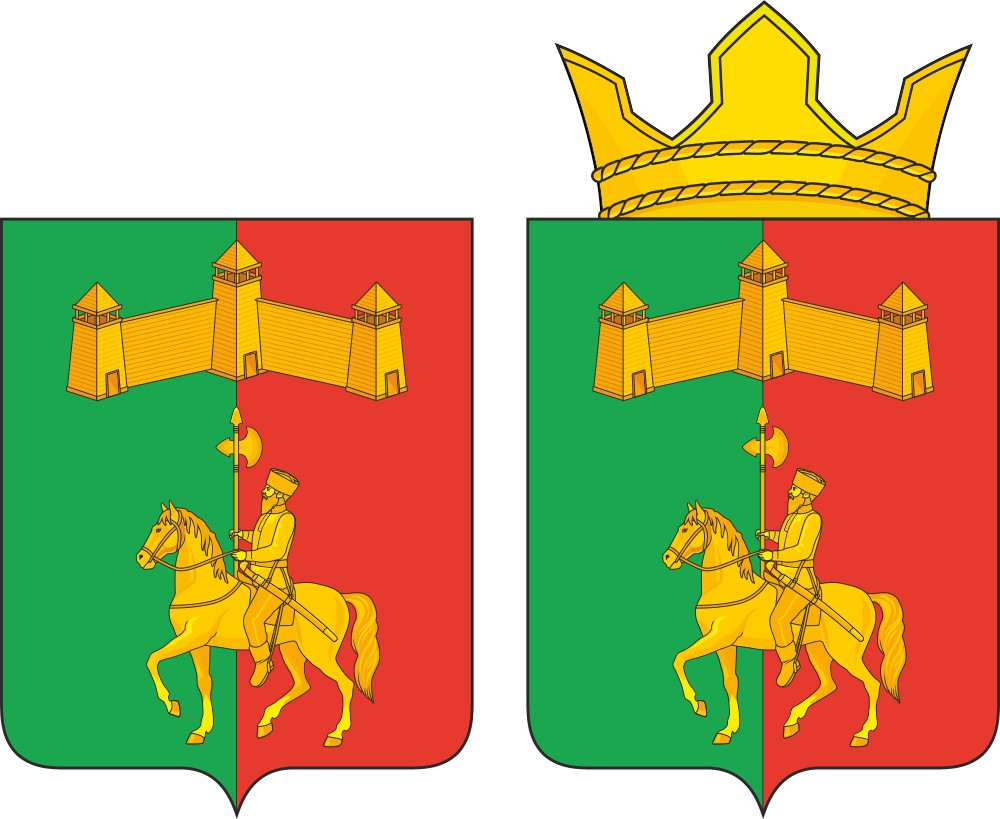 Герб Каратузского сельсовета(примеры воспроизведения в цвете)ПРИЛОЖЕНИЕ 1.2к Положению о гербе и флагеКаратузского сельсовета Каратузскогорайона Красноярского края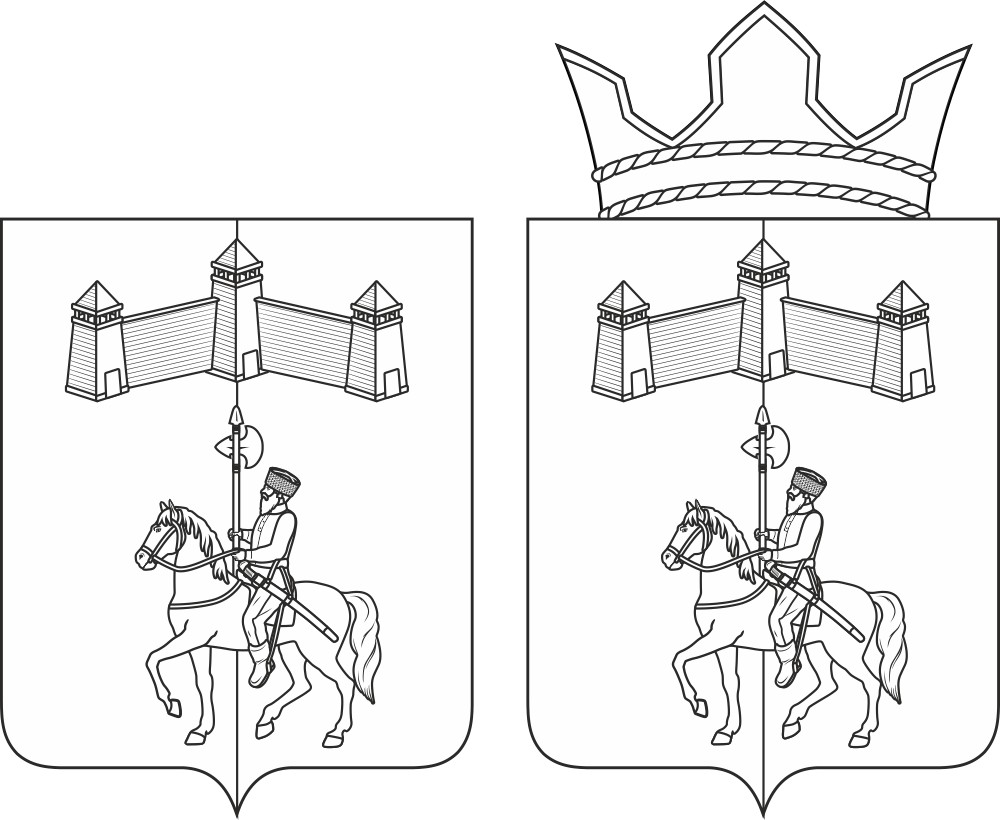 Герб Каратузского сельсовета(примеры контурного воспроизведения в чёрном и белом цветах)ПРИЛОЖЕНИЕ 2к Положению о гербе и флагеКаратузского сельсовета Каратузскогорайона Красноярского края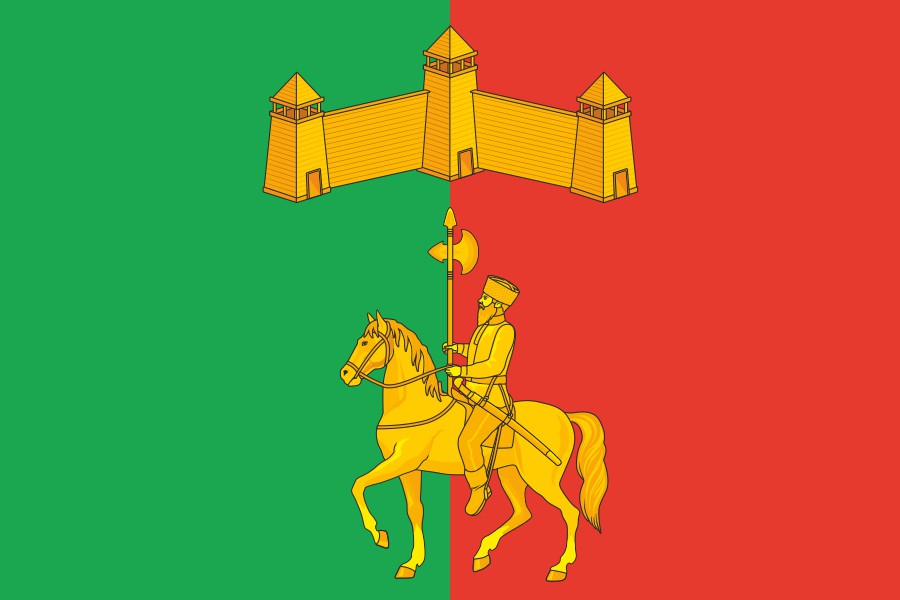 Флаг Каратузского сельсовета(цветное изображение)Выпуск номера подготовила администрация Каратузского сельсовета.Тираж: 50 экземпляров.Адрес: село Каратузское улица Ленина 3021.05.2020 г.с. Каратузское№83-ПГлава администрацииКаратузского сельсоветаА.А.Саар27.05.2020г.с. Каратузское№ 87 -П№п/пНаименование объекта по приему предложенийАдрес расположения объекта по приему предложенийПериод (часы) приёма предложений1Администрация Каратузского сельсоветас.Каратузское, ул.Ленина, д.30, каб. №1, №48.00 – 12.0013.00 – 17.0027.05.2020с. Каратузское№ 31-216Председатель Каратузскогосельского Совета депутатов_______________ О.В. Федосеева Глава Каратузского сельсовета________________ А.А. СаарПриложение № 1   Приложение № 1   к Решению Каратузского сельского Совета депутатов №31-216 от 27.05.2020г. "О внесении изменений в Решение Каратузского сельского Совета депутатов от 20.12.2019 года №26-200 "О бюджете Каратузского сельсовета на 2020 год и плановый период 2021 - 2022 годы""к Решению Каратузского сельского Совета депутатов №31-216 от 27.05.2020г. "О внесении изменений в Решение Каратузского сельского Совета депутатов от 20.12.2019 года №26-200 "О бюджете Каратузского сельсовета на 2020 год и плановый период 2021 - 2022 годы""к Решению Каратузского сельского Совета депутатов №31-216 от 27.05.2020г. "О внесении изменений в Решение Каратузского сельского Совета депутатов от 20.12.2019 года №26-200 "О бюджете Каратузского сельсовета на 2020 год и плановый период 2021 - 2022 годы""Источники внутреннего финансирования дефицита 
бюджета Каратузского сельсовета на 2020 год и плановый период 2021-2022 годовИсточники внутреннего финансирования дефицита 
бюджета Каратузского сельсовета на 2020 год и плановый период 2021-2022 годовИсточники внутреннего финансирования дефицита 
бюджета Каратузского сельсовета на 2020 год и плановый период 2021-2022 годовИсточники внутреннего финансирования дефицита 
бюджета Каратузского сельсовета на 2020 год и плановый период 2021-2022 годовИсточники внутреннего финансирования дефицита 
бюджета Каратузского сельсовета на 2020 год и плановый период 2021-2022 годовтыс.рублей№ п/пКод источника финансирования по КИВф, КИВ нФНаименование кода группы, подгруппы,статьи, вида источников финансирования дефицита бюджета ,кода классификации операций сектора государственного управления,относящихся к источникам финансирования дефицита бюджета РФСумма на 2020 г.Уточненная сумма на 2020 г.№ п/пКод источника финансирования по КИВф, КИВ нФНаименование кода группы, подгруппы,статьи, вида источников финансирования дефицита бюджета ,кода классификации операций сектора государственного управления,относящихся к источникам финансирования дефицита бюджета РФСумма на 2020 г.Уточненная сумма на 2020 г.№ п/пКод источника финансирования по КИВф, КИВ нФНаименование кода группы, подгруппы,статьи, вида источников финансирования дефицита бюджета ,кода классификации операций сектора государственного управления,относящихся к источникам финансирования дефицита бюджета РФСумма на 2020 г.Уточненная сумма на 2020 г.№ п/пКод источника финансирования по КИВф, КИВ нФНаименование кода группы, подгруппы,статьи, вида источников финансирования дефицита бюджета ,кода классификации операций сектора государственного управления,относящихся к источникам финансирования дефицита бюджета РФСумма на 2020 г.Уточненная сумма на 2020 г.160001000000000000000Источники внутреннего финансирования дефицита бюджета2788,362788,362.60001050000000000000Изменение остатков средств на счетах по учету средств бюджета2788,362788,363.60001050200000000500Увеличение прочих остатков средств бюджетов-38647,58-41824,394.60001050201100000510Увеличение прочих остатков денежных средств бюджетов поселений-38647,58-41824,395.60001050200000000600Уменьшение  прочих остатков средств бюджетов41435,9444612,756.60001050201000000610Уменьшение прочих остатков денежных средств бюджетов41435,9444612,757.60001050201100000610Уменьшение прочих остатков денежных средств бюджетов сельских поселений41435,9444612,75Приложение №2Приложение №2Приложение №2к Решению Каратузского сельского Совета депутатов №31-216 от 27.05.2020г. "О внесении изменений в Решение Каратузского сельского Совета депутатов от 20.12.2019 года №26-200 "О бюджете Каратузского сельсовета на 2020 год и плановый период 2021 - 2022 годы""к Решению Каратузского сельского Совета депутатов №31-216 от 27.05.2020г. "О внесении изменений в Решение Каратузского сельского Совета депутатов от 20.12.2019 года №26-200 "О бюджете Каратузского сельсовета на 2020 год и плановый период 2021 - 2022 годы""к Решению Каратузского сельского Совета депутатов №31-216 от 27.05.2020г. "О внесении изменений в Решение Каратузского сельского Совета депутатов от 20.12.2019 года №26-200 "О бюджете Каратузского сельсовета на 2020 год и плановый период 2021 - 2022 годы""Доходы Каратузского сельского совета на 2020 год и  плановый период 2021-2022 годов Доходы Каратузского сельского совета на 2020 год и  плановый период 2021-2022 годов Доходы Каратузского сельского совета на 2020 год и  плановый период 2021-2022 годов Доходы Каратузского сельского совета на 2020 год и  плановый период 2021-2022 годов Доходы Каратузского сельского совета на 2020 год и  плановый период 2021-2022 годов Доходы Каратузского сельского совета на 2020 год и  плановый период 2021-2022 годов Доходы Каратузского сельского совета на 2020 год и  плановый период 2021-2022 годов Доходы Каратузского сельского совета на 2020 год и  плановый период 2021-2022 годов Доходы Каратузского сельского совета на 2020 год и  плановый период 2021-2022 годов Доходы Каратузского сельского совета на 2020 год и  плановый период 2021-2022 годов Доходы Каратузского сельского совета на 2020 год и  плановый период 2021-2022 годов Доходы Каратузского сельского совета на 2020 год и  плановый период 2021-2022 годов тыс.рублей№ строкиКод классификации доходов бюджетаКод классификации доходов бюджетаКод классификации доходов бюджетаКод классификации доходов бюджетаКод классификации доходов бюджетаКод классификации доходов бюджетаКод классификации доходов бюджетаКод классификации доходов бюджетаНаименование кода классификации доходов бюджетаСумма на 2020 годУточненный план 
2020 год№ строкикод главного администраторакод группыкод подгруппыкод статьикод подстатьикод элементакод группы подвидакод аналитической группы подвидаНаименование кода классификации доходов бюджетаСумма на 2020 годУточненный план 
2020 год123456789100100010000000000000000НАЛОГОВЫЕ И НЕНАЛОГОВЫЕ ДОХОДЫ10 051,4610 051,460218210100000000000000НАЛОГИ НА ПРИБЫЛЬ, ДОХОДЫ1 959,901 959,900318210102000010000110Налог на доходы физических лиц1 959,901 959,900418210102010010000110Налог на доходы физических лиц с доходов, источником которых является налоговый агент, за исключением доходов, в отношении которых исчисление и уплата налога осуществляются в соответствии со статьями 227, 227.1 и 228 Налогового кодекса Российской Федерации1 959,901 959,900518210102020010000110Налог на доходы физических лиц с доходов, полученных от осуществления деятельности физическими лицами, зарегистрированными в качестве индивидуальных предпринимателей, нотариусов, занимающихся частной практикой, адвокатов, учредивших адвокатские кабинеты, и других лиц, занимающихся частной практикой в соответствии со статьей 227 Налогового кодекса Российской Федерации0618210102030010000110Налог на доходы физических лиц с доходов, полученных физическими лицами в соответствии со статьей 228 Налогового кодекса Российской Федерации0700010300000000000000НАЛОГИ НА ТОВАРЫ (РАБОТЫ, УСЛУГИ), РЕАЛИЗУЕМЫЕ НА ТЕРРИТОРИИ РОССИЙСКОЙ ФЕДЕРАЦИИ1 262,501 262,500810010302000010000110Акцизы по подакцизным товарам (продукции), производимым на территории Российской Федерации1 262,501 262,500910010302230010000110Доходы от уплаты акцизов на дизельное топливо, подлежащие распределению между бюджетами субъектов Российской Федерации и местными бюджетами с учетом установленных дифференцированных нормативов отчислений в местные бюджеты578,60578,601010010302231010000110Доходы от уплаты акцизов на дизельное топливо, подлежащие распределению между бюджетами субъектов Российской Федерации и местными бюджетами с учетом установленных дифференцированных нормативов отчислений в местные бюджеты (по нормативам, установленным Федеральным законом о федеральном бюджете в целях формирования дорожных фондов субъектов Российской Федерации)578,60578,601110010302240010000110Доходы от уплаты акцизов на моторные масла для дизельных и (или) карбюраторных (инжекторных) двигателей, подлежащие распределению между бюджетами субъектов Российской Федерации и местными бюджетами с учетом установленных дифференцированных нормативов отчислений в местные бюджеты2,902,901210010302241010000140Доходы от уплаты акцизов на моторные масла для дизельных и (или) карбюраторных (инжекторных) двигателей, подлежащие распределению между бюджетами субъектов Российской Федерации и местными бюджетами с учетом установленных дифференцированных нормативов отчислений в местные бюджеты (по нормативам, установленным Федеральным законом о федеральном бюджете в целях формирования дорожных фондов субъектов Российской Федерации)2,902,901310010302250010000110Доходы от уплаты акцизов на автомобильный бензин, подлежащие распределению между бюджетами субъектов Российской Федерации и местными бюджетами с учетом установленных дифференцированных нормативов отчислений в местные бюджеты755,80755,801410010302251010000110Доходы от уплаты акцизов на автомобильный бензин, подлежащие распределению между бюджетами субъектов Российской Федерации и местными бюджетами с учетом установленных дифференцированных нормативов отчислений в местные бюджеты (по нормативам, установленным Федеральным законом о федеральном бюджете в целях формирования дорожных фондов субъектов Российской Федерации)755,80755,801510010302260010000110Доходы от уплаты акцизов на прямогонный бензин, подлежащие распределению между бюджетами субъектов Российской Федерации и местными бюджетами с учетом установленных дифференцированных нормативов отчислений в местные бюджеты-74,80-74,801610010302261010000110Доходы от уплаты акцизов на прямогонный бензин, подлежащие распределению между бюджетами субъектов Российской Федерации и местными бюджетами с учетом установленных дифференцированных нормативов отчислений в местные бюджеты (по нормативам, установленным Федеральным законом о федеральном бюджете в целях формирования дорожных фондов субъектов Российской Федерации)-74,80-74,801718210500000000000000НАЛОГИ НА СОВОКУПНЫЙ ДОХОД22,0022,001818210503000010000110Единый сельскохозяйственный налог22,0022,001918210503010010000110Единый сельскохозяйственный налог22,0022,002018210600000000000110НАЛОГИ НА ИМУЩЕСТВО6 761,066 761,062118210601000000000110Налог на имущество физических лиц1 281,001 281,002218210601030100000110Налог на имущество физических лиц, взимаемый по ставкам, применяемым к объектам налогообложения, расположенным в границах сельских поселений1 281,001 281,002318210606000000000110Земельный налог5 480,065 480,062418210606000000000110Земельный налог с организаций3 107,003 107,002518210606033100000110Земельный налог с организаций, обладающих земельным участком, расположенным в границах сельских поселений3 107,003 107,002618210606040000000110Земельный налог с физических лиц2 373,062 373,062718210606043100000110Земельный налог с физических лиц, обладающих земельным участком, расположенным в границах сельских поселений2 373,062 373,062860011100000000000000ДОХОДЫ ОТ ИСПОЛЬЗОВАНИЯ ИМУЩЕСТВА, НАХОДЯЩЕГОСЯ В ГОСУДАРСТВЕННОЙ И МУНИЦИПАЛЬНОЙ СОБСТВЕННОСТИ38,0038,002960011109000000000120Прочие доходы от использования имущества и прав, находящихся в государственной и муниципальной собственности (за исключением имущества бюджетных и автономных учреждений, а также имущества государственных и муниципальных унитарных предприятий, в том числе казенных)38,0038,003060011109040000000120Прочие поступления от использования имущества, находящегося в государственной и муниципальной собственности (за исключением имущества бюджетных и автономных учреждений, а также имущества государственных и муниципальных унитарных предприятий, в том числе казенных)
38,0038,003160011109045100000120Прочие поступления от использования имущества, находящегося в собственности сельских поселений (за исключением имущества муниципальных бюджетных и автономных учреждений, а также имущества муниципальных унитарных предприятий, в том числе казенных)38,0038,003260011600000000000000ШТРАФЫ, САНКЦИИ, ВОЗМЕЩЕНИЕ УЩЕРБА8,008,003360011602000020000140Административные штрафы, установленные законами субъектов Российской Федерации об административных правонарушениях8,008,003460011602020020000140Административные штрафы, установленные законами субъектов Российской Федерации об административных правонарушениях, за нарушение муниципальных правовых актов
 
8,008,003560020000000000000000БЕЗВОЗМЕЗДНЫЕ ПОСТУПЛЕНИЯ28 596,1231 772,933660020200000000000000БЕЗВОЗМЕЗДНЫЕ ПОСТУПЛЕНИЯ ОТ ДРУГИХ БЮДЖЕТОВ БЮДЖЕТНОЙ СИСТЕМЫ РОССИЙСКОЙ ФЕДЕРАЦИИ28 596,1231 537,933760020210000000000150Дотации бюджетам бюджетной системы Российской Федерации7 956,607 956,603860020215001000000150Дотации на выравнивание бюджетной обеспеченности7 956,607 956,603960020215001100000150Дотации бюджетам сельских поселений на выравнивание бюджетной обеспеченности7 956,607 956,6040600 20215001102711150Дотации бюджетам сельских поселений на выравнивание бюджетной обеспеченности3 783,003 783,004160020215001107601150Дотации бюджетам сельских поселений на выравнивание бюджетной обеспеченности4 173,604 173,604260020230000000000150Субвенции бюджетам бюджетной системы Российской Федерации29,6032,514360020230024000000150Субвенции местным бюджетам на выполнение передаваемых полномочий субъектов Российской Федерации29,6032,514460020230024107514150Субвенции бюджетам сельских поселений на выполнение государственных полномочий по созданию и обеспечению деятельности административных комиссий.29,6032,514560020240000000000150Иные межбюджетные трансферты20 609,9223 548,824660020249999000000150Прочие межбюджетные трансферты, передаваемые бюджетам20 609,9223 548,824760020249999100000150Прочие межбюджетные трансферты, передаваемые бюджетам сельских поселений20 609,9223 548,824860020249999101036150Иные межбюджетные трансферты на частичное финансирование (возмещение) расходов на повышение с 1 июня 2020 года  размеров оплаты труда отдельным категориям работников бюджетной сферы Красноярского края0,00595,404960020249999101049150Иные межбюджетные трансферты бюджетам сельских поселений на частичное финансирование (возмещение) расходов на региональные выплаты и выплаты, обеспечивающие уровень заработной платы работников бюджетной сферы не ниже размера минимальной заработной платы (минимального размера оплаты труда) 191,20191,205060020249999101060150Иные межбюджетные трансферты бюджетам сельских поселений на реализацию мероприятий, направленных на повышение безопасности дорожного движения, за счет средств дорожного фонда Красноярского края в рамках подпрограммы "Повышение безопасности дорожного движенияв Каратузском районе "муниципальной программы "Развитие транспортной системы Каратузского района"100,00100,005160020249999102721150Иные межбюджетные трансферты на поддержку мер по обеспечению сбалансированности бюджетов сельских поселений7 787,587 787,585260020249999107412150Иные межбюджетные трансферты бюджетам сельских поселений на обеспечение первичных мер пожарной безопасности413,27413,275360020249999107451150Иные межбюджетные трансферты бюджетам сельских поселений для поощрения муниципальных образований - победителей конкурса лучших проектов создания комфортной городской среды в рамках подпрограммы "Поддержка муниципальных проектов и мероприятий по благоустройству территорий" муниципальной программы "Содействие развитию местного самоуправления Каратузского района"10 000,0010 000,005460020249999107508150Иные межбюджетные трансферты бюджетам сельских поселений  на содержание автомобильных дорог общего пользования местного значения за счет средств дорожного фонда Красноярского края2 072,442 072,445560020249999107555150Иные межбюджетные трансферты бюджетам сельских поселений на организацию и проведение акарицидных обработок мест массового отдыха населения45,4345,435660020249999107641150Иные межбюджетные трансферты на расходы за счет субсидии на осуществление расходов, направленных на реализацию мероприятий по поддержке местных инициатив территорий городских и сельских поселений в рамках отдельных мероприятий муниципальной программы "Содействие развитию местного самоуправления Каратузского района", проект "Приобретение уличной сцены для проведения массовых мероприятий"0,001 997,505760020249999107749150Иные межбюджетные трансферты бюджетам муниципальных образований для реализации проектов по решению вопросов местного значения сельских поселений в рамках подпрограммы "Поддержка муниципальных проектов и мероприятий по благоустройству территорий" муниципальной программы "Содействие развитию местного самоуправления Каратузского района"0,00346,005860020000000000000000 ПРОЧИЕ БЕЗВОЗМЕЗДНЫЕ ПОСТУПЛЕНИЯ0,00235,005960020405099100000150Прочие безвозмездные поступления от негосударственных организаций в бюджеты сельских поселений (по реализации проектов «Поддержка местных инициатив»), проект Приобретение уличной сцены для проведения массовых мероприятий, проект "Приобретение уличной сцены для проведения массовых мероприятий"0,00164,506060020705030100000150Прочие безвозмездные поступления в бюджеты сельских поселений (по реализации проектов «Поддержка местных инициатив»), проект Приобретение уличной сцены для проведения массовых мероприятий, проект "Приобретение уличной сцены для проведения массовых меропри0,0070,50ВСЕГОВСЕГОВСЕГОВСЕГОВСЕГОВСЕГОВСЕГОВСЕГОВСЕГОВСЕГО38 647,5841 824,39Приложение № 3Приложение № 3к Решению Каратузского сельского Совета депутатов №31-216 от 27.05.2020г. "О внесении изменений в Решение Каратузского сельского Совета депутатов от 20.12.2019 года №26-200 "О бюджете Каратузского сельсовета на 2020 год и плановый период 2021 - 2022 годы""к Решению Каратузского сельского Совета депутатов №31-216 от 27.05.2020г. "О внесении изменений в Решение Каратузского сельского Совета депутатов от 20.12.2019 года №26-200 "О бюджете Каратузского сельсовета на 2020 год и плановый период 2021 - 2022 годы""к Решению Каратузского сельского Совета депутатов №31-216 от 27.05.2020г. "О внесении изменений в Решение Каратузского сельского Совета депутатов от 20.12.2019 года №26-200 "О бюджете Каратузского сельсовета на 2020 год и плановый период 2021 - 2022 годы""к Решению Каратузского сельского Совета депутатов №31-216 от 27.05.2020г. "О внесении изменений в Решение Каратузского сельского Совета депутатов от 20.12.2019 года №26-200 "О бюджете Каратузского сельсовета на 2020 год и плановый период 2021 - 2022 годы"" Распределение расходов бюджета Каратузского сельсовета по разделам и подразделам классификации расходов бюджетов Российской Федерации на 2020 год и плановый период 2021-2022 годов Распределение расходов бюджета Каратузского сельсовета по разделам и подразделам классификации расходов бюджетов Российской Федерации на 2020 год и плановый период 2021-2022 годов Распределение расходов бюджета Каратузского сельсовета по разделам и подразделам классификации расходов бюджетов Российской Федерации на 2020 год и плановый период 2021-2022 годов Распределение расходов бюджета Каратузского сельсовета по разделам и подразделам классификации расходов бюджетов Российской Федерации на 2020 год и плановый период 2021-2022 годов Распределение расходов бюджета Каратузского сельсовета по разделам и подразделам классификации расходов бюджетов Российской Федерации на 2020 год и плановый период 2021-2022 годовтыс.рублей№ строкиНаименование главных распорядителей наим показателей бюджетной классификациираздел, подразделСумма на 2020 г.Уточненная Сумма на 2021 г.№ строкиНаименование главных распорядителей наим показателей бюджетной классификациираздел, подразделСумма на 2020 г.Уточненная Сумма на 2021 г.№ строкиНаименование главных распорядителей наим показателей бюджетной классификациираздел, подразделСумма на 2020 г.Уточненная Сумма на 2021 г.1Общегосударственные вопросы.01008 216,128 676,762Функционирование  высшего  должностного лица   субъекта Российской Федерации  и муниципального образования0102887,30990,823Функционирование законодательных(представительных)органов государственной власти и представительных органов муниципального образования0103739,41825,674Функционирование Правительства Российской Федерации,высших исполнительных органов государственной власти субъектов Российской Федерации , местных администраций01044 137,664 311,616Резервные фонды011140,0040,007Другие общегосударственные вопросы01132 411,752 508,668Национальная безопасность и правоохранительная деятельность0300472,64473,729Обеспечение пожарной безопасности0310472,64473,7210Национальная экономика04003 558,153 557,2111Дорожное хозяйство (дорожные фонды)04093 558,153 557,2113Жилищно-коммунальное хозяйство 050019 932,8322 648,8614Жилищное хозяйство 050110,0010,0015Благоустройство 050319 900,7022 616,7316Другие вопросы в области жилищно-коммунального хозяйства050522,1322,1317Культура, кинематография  08008 992,178 992,1718Культура :08018 992,178 992,1720Здравоохранение090050,9350,9321Другие вопросы в области здравоохранения090950,9350,9322Социальная  политика1000200,03200,0323Пенсионное обеспечение  1001200,03200,0324Межбюджетные трансферты общего характера бюджетам бюджетной системы Российской федерации140013,0713,0725Прочие межбюджетные трансферты общего характера 140313,0713,0726Условно утвержденные расходы0,000,0027Всего   расходов41 435,9444 612,75Приложение № 4Приложение № 4Приложение № 4Приложение № 4к Решению Каратузского сельского Совета депутатов №31-216 от 27.05.2020г. "О внесении изменений в Решение Каратузского сельского Совета депутатов от 20.12.2019 года №26-200 "О бюджете Каратузского сельсовета на 2020 год и плановый период 2021 - 2022 годы""к Решению Каратузского сельского Совета депутатов №31-216 от 27.05.2020г. "О внесении изменений в Решение Каратузского сельского Совета депутатов от 20.12.2019 года №26-200 "О бюджете Каратузского сельсовета на 2020 год и плановый период 2021 - 2022 годы""к Решению Каратузского сельского Совета депутатов №31-216 от 27.05.2020г. "О внесении изменений в Решение Каратузского сельского Совета депутатов от 20.12.2019 года №26-200 "О бюджете Каратузского сельсовета на 2020 год и плановый период 2021 - 2022 годы""к Решению Каратузского сельского Совета депутатов №31-216 от 27.05.2020г. "О внесении изменений в Решение Каратузского сельского Совета депутатов от 20.12.2019 года №26-200 "О бюджете Каратузского сельсовета на 2020 год и плановый период 2021 - 2022 годы""к Решению Каратузского сельского Совета депутатов №31-216 от 27.05.2020г. "О внесении изменений в Решение Каратузского сельского Совета депутатов от 20.12.2019 года №26-200 "О бюджете Каратузского сельсовета на 2020 год и плановый период 2021 - 2022 годы""к Решению Каратузского сельского Совета депутатов №31-216 от 27.05.2020г. "О внесении изменений в Решение Каратузского сельского Совета депутатов от 20.12.2019 года №26-200 "О бюджете Каратузского сельсовета на 2020 год и плановый период 2021 - 2022 годы""к Решению Каратузского сельского Совета депутатов №31-216 от 27.05.2020г. "О внесении изменений в Решение Каратузского сельского Совета депутатов от 20.12.2019 года №26-200 "О бюджете Каратузского сельсовета на 2020 год и плановый период 2021 - 2022 годы""Ведомственная структура расходов бюджета Каратузского сельсовета на 2020 год Ведомственная структура расходов бюджета Каратузского сельсовета на 2020 год Ведомственная структура расходов бюджета Каратузского сельсовета на 2020 год Ведомственная структура расходов бюджета Каратузского сельсовета на 2020 год Ведомственная структура расходов бюджета Каратузского сельсовета на 2020 год Ведомственная структура расходов бюджета Каратузского сельсовета на 2020 год Ведомственная структура расходов бюджета Каратузского сельсовета на 2020 год Ведомственная структура расходов бюджета Каратузского сельсовета на 2020 год тыс.рублейтыс.рублей№ п/пНаименование главных распорядителей наименование показателей бюджетной классификацииКод ведомстваРаздел, подразделЦелевая статьяВид расходовСумма на 2020 г.уточненный план на 2020 год№ п/пНаименование главных распорядителей наименование показателей бюджетной классификацииКод ведомстваРаздел, подразделЦелевая статьяВид расходовСумма на 2020 г.уточненный план на 2020 год№ п/пНаименование главных распорядителей наименование показателей бюджетной классификацииКод ведомстваРаздел, подразделЦелевая статьяВид расходовСумма на 2020 г.уточненный план на 2020 год1администрация Каратузского сельсовета2Общегосударственные вопросы600010000000000008 216,128 676,763Непрограммные расходы органов местного самоуправления60001029000000000887,30990,824Функционирование  высшего  должностного лица субъекта РФ и муниципального образования60001029020000000887,30990,825Глава муниципального образования в рамках непрограммных расходов органов местного самоуправления60001029020000210887,30887,306Расходы на выплаты персоналу в целях обеспечения выполнения функций государственными (муниципальными) органами, казенными учреждениями, органами управления государственными внебюджетными фондами60001029020000210100887,30887,307Расходы на выплату персоналу государственных (муниципальных) органов60001029020000210120887,30887,308Иные межбюджетные трансферты на частичное финансирование (возмещение) расходов на повышение с 1 июня 2020 года  размеров оплаты труда отдельным категориям работников бюджетной сферы Красноярского края600010290200103601200,00103,529Непрограммные расходы органов местного самоуправления600010490000000004 137,664 311,6110Функционирование Правительства РФ,высших исполнительных органов государственной власти субъектов РФ, местных администраций600010490300000004 137,664 311,6111Руководство и управление в сфере установленных функций органов   местного самоуправления в рамках непрограммных расходов органов местного самоуправления600010490300002104 137,664 021,1012Расходы на выплаты персоналу в целях обеспечения выполнения функций государственными (муниципальными) органами, казенными учреждениями, органами управления государственными внебюджетными фондами600010490300002101003 008,943 008,9413Расходы на выплату персоналу государственных (муниципальных) органов600010490300002101203 008,943 008,9414Иные межбюджетные трансферты на частичное финансирование (возмещение) расходов на повышение с 1 июня 2020 года  размеров оплаты труда отдельным категориям работников бюджетной сферы Красноярского края600010490300103601200,00290,5115Закупка товаров, работ и услуг для государственных (муниципальных) нужд600010490300002102001 121,601 005,0416Иные закупки товаров, работ и услуг для обеспечения государственных (муниципальных) нужд600010490300002102401 121,601 005,0417Иные бюджетные ассигнования600010490300002108007,127,1218Уплата налогов, сборов и иных платежей 600010490300002108507,127,1219Резервные фонды6000111000000000040,0040,0020Муниципальная программа  "Защита населения и территории Каратузского сельсовета от чрезвычайных ситуаций природного и техногенного характера, терроризма и экстримизма, обеспечение пожарной безопасности на 2014-2022 годы"6000111030000000040,0040,0021Подпрограмма "Защита населения и территории Каратузского сельсовета от чрезвычайных ситуаций природного и техногенного характера, на 2014-2022 годы"6000111031000000040,0040,0022Осуществление предуприждения и ликвидации последствий паводка в затапливаемых районах муниципального образования в рамках подпрограммы "Защита населения и территории Каратузского сельсовета от чрезвычайных ситуаций природного и техногенного характера" на 2014-2022 годы, муниципальной программы "Защита населения и территории Каратузского сельсовета от чрезвычайных ситуаций природного и техногенного характера, терроризма и экстремизма, обеспечение пожарной безопасности" на 2014-2022 годы6000111031000001040,0040,0023Закупка товаров, работ и услуг для государственных (муниципальных) нужд6000111031000001020040,0040,0024Иные закупки товаров, работ и услуг для обеспечения государственных (муниципальных) нужд6000111031000001024040,0040,0025Другие общегосударственные вопросы6000113000000000040,6243,5326Муниципальная программа "Защита населения и территории Каратузского сельсовета от чрезвычайных ситуаций природного и техногенного характера, терроризма и экстримизма, обеспечение пожарной безопасности на 2014-2021 годы"6000113030000000011,0211,0227Подпрограмма "По профилактике терроризма экстримизма, минимизации и (или) ликвидации последствий проявления терроризма и экстримизма в границах Каратузского сельсовета на 2014-2022 годы"6000113033000000011,0211,0228Выполнение антитеррористических мероприятий в рамках подпрограммы "По профилактике терроризма экстремизма, минимизации и (или) ликвидации последствий проявления терроризма и экстремизма в границах Каратузского сельсовета "на 2014-2022 годы, муниципальной программы "Защита населения и территории Каратузского сельсовета от чрезвычайных ситуаций природного и техногенного характера, терроризма и экстремизма, обеспечение пожарной безопасности" на 2014-2022 годы6000113033000002011,0211,0229Закупка товаров, работ и услуг для государственных (муниципальных) нужд6000113033000002020011,0211,0230Иные закупки товаров, работ и услуг для обеспечения государственных (муниципальных) нужд6000113033000002024011,0211,0231Непрограммные расходы органов местного самоуправления6000113900000000029,6032,5132Фукционирование администрации Каратузского сельсовета в рамках непрограммных расходов6000113903000000029,6032,5133Расходы на выполнение государственных полномочий по созданию и обеспечению деятельности административных комиссий, в рамках не программных расходов органов местного самоуправления6000113903007514029,6032,5134Расходы на выплаты персоналу в целях обеспечения выполнения функций государственными (муниципальными) органами, казенными учреждениями, органами управления государственными внебюджетными фондами6000113903007514010015,2315,2335Расходы на выплату персоналу государственных (муниципальных) органов6000113903007514012015,2315,2336Закупка товаров, работ и услуг для государственных (муниципальных) нужд6000113903007514020014,3717,2837Иные закупки товаров, работ и услуг для обеспечения государственных (муниципальных) нужд6000113903007514024014,3717,2838Национальная безопасность и правоохранительная деятельность60003000000000000472,64473,7239Обеспечение пожарной безопасности60003100000000000472,64473,7240Муниципальная программа "Защита населения и территории Каратузского сельсовета от чрезвычайных ситуаций природного и техногенного характера, терроризма и экстримизма, обеспечения пожарной безопасности на 2014 - 2022 годы"6000310030000000038,7038,7041Подпрограмма "Обеспечение пожарной безопасности территории Каратузского сельсовета на 2014-2022 годы"6000310032000000038,7038,7042Обеспечение пожарной безопасности Каратузского сельсовета в рамках подпрограммы "Обеспечение пожарной безопасности территории Каратузского сельсовета "на 2014-2022 годы, муниципальной программы "Защита населения и территории Каратузского сельсовета от чрезвычайных ситуаций природного и техногенного характера, терроризма и экстремизма, обеспечения пожарной безопасности" на 2014 - 2022 годы6000310032000003038,7038,7043Закупка товаров, работ и услуг для государственных (муниципальных) нужд6000310032000003020038,7038,7044Иные закупки товаров, работ и услуг для обеспечения государственных (муниципальных) нужд6000310032000003024038,7038,7045Иные межбюджетные трансферты бюджетам сельских поселений на частичное  обеспечение первичных мер пожарной безопасности в рамках подпрограммы "Обеспечение пожарной безопасности территории Каратузского сельсовета" 2014-2022 г, муниципальной программы "Защита населения и территории Каратузского сельсовета от чрезвычайных ситуаций природного и техногенного характера, терроризма и экстремизма обеспечение пожарной безопасности" на 2014-2022 гг.60003100320074120413,27413,2746Расходы на выплату персоналу в целях обеспечения выполнения функций государственными (муниципальными) органами, казенными учреждениями,органами управления государственными внебюджетными фондами60003100320074120120120,00120,0047Иные закупки товаров, работ и услуг для обеспечения государственных (муниципальных) нужд60003100320074120240293,27293,2748Иные закупки товаров, работ и услуг для обеспечения государственных (муниципальных) нужд600031003200S412024020,6721,7549Национальная экономика60004003 558,153 557,2150Дорожное хозяйство (дорожные фонды)60004093 558,153 557,2151Муниципальная программа "Дорожная деятельность в отношении автомобильных дорог местного значения Каратузского сельсовета" на 2014 - 2022 годы60004090400000000147,59147,5952Подпрограмма " Обеспечение безопасности дорожного движения на территории Каратузского сельсовета" на 2014 - 2022 годы60004090420000000147,59147,5953Организация мероприятий по профилактике (предупреждению ) опасного поведения участников дорожного движения и работ по повышению уровня эксплуатационного состояния дорог местного значения в рамках подпрограммы  " Обеспечение безопасности дорожного движения на территории Каратузского сельсовета" на 2014 - 2022 годы, муниципальной программы "Дорожная деятельность в отношении автомобильных дорог местного значения Каратузского сельсовета" на 2014 - 2022 годы 6000409042000006025,4525,4554Закупка товаров, работ и услуг для государственных (муниципальных) нужд6000409042000006020025,4525,4555Иные закупки товаров, работ и услуг для обеспечения государственных (муниципальных) нужд6000409042000006024025,4525,4556Реализация мероприятий, направленных на повышение безопасности дорожного движения, за счет средств дорожного фонда Красноярского края в рамках подпрограммы "Повышение безопасности дорожного движенияв Каратузском районе "муниципальной программы "Развитие транспортной системы Каратузского района"6000409042R310601240100,00100,0057Софинансирование мероприятий, направленных на повышение безопасности дорожного движения, за счет средств дорожного фонда Красноярского края в рамках подпрограммы "Повышение безопасности дорожного движенияв Каратузском районе "муниципальной программы "Развитие транспортной системы Каратузского района"6000409042R31060124022,1422,1458Расходы на осуществление переданных полномочий поселения по решению вопросов местного значения "Создание условий для  обеспечения и повышения комфортности проживания граждан на территории Каратузского сельсовета" на 2014 - 2022 годы600040904300S509024074,680,0059Расходы на осуществление переданных полномочий по решению вопросов местного значения поселений в отношении проведения капитального ремонта и ремонта автомобильных дорог общего пользования местного значения600040904300001105400,0074,6860Муниципальная программа "Создание условий для  обеспечения и повышения комфортности проживания граждан на территории Каратузского сельсовета" на 2014 - 2022 годы600040905000000003 335,883 334,9461Подпрограмма "Организация благоустройства на территории Каратузского сельсовета" на 2014 - 2022 годы600040905100000003 335,883 334,9462Содержание автомобильных дорог общего пользования местного значения и дворовых проездов в рамках подпрограммы    "Организация благоустройства  на территории Каратузского сельсовета" на 2014 - 2022 годы, муниципальной программы "Создание условий для  обеспечения и повышения комфортности проживания граждан на территории Каратузского сельсовета" на 2014 - 2022 годы60005100001003 335,883 334,9463Закупка товаров, работ и услуг для государственных (муниципальных) нужд600040905100001002003 335,883 334,9464Иные закупки товаров, работ и услуг для обеспечения государственных (муниципальных) нужд600040905100001002401 237,631 237,6365Расходы на осуществление софинансирования дорожной деятельности с привлечением внебюджетных источников за счет средств дорожного фонда Красноярского края в рамках подпрограммы  «Развитие и модернизация улично-дорожной сети Каратузского сельсовета»  на 2014 - 2022 годы600040905100S64302400,940,0066Иные межбюджетные трансферты бюджетам сельских поселений на  содержание автомобильных дорог общего пользования местного значения за счет средств дорожного фонда Красноярского края600040905100750802402 072,442 072,4467Софинансирование межбюджетных трансфертов на содержание автомобильных дорог общего пользования местного значения 600040905100S508024024,8724,8768Расходы на софинансирование муниципальных программ формирования современной городской среды в рамках подпрограммы    "Организация благоустройства  на территории Каратузского сельсовета" на 2014- 2022 годы, муниципальной программы "Создание условий для  обеспечения и повышения комфортности проживания граждан на территории Каратузского сельсовета" на 2014 - 2022 годы6000409051F2745102400,000,0069Жилищно коммунальное хозяйство600050019 932,8322 648,8670Жилищное хозяйство600050110,0010,0071Муниципальная программа "Создание условий для обеспечения и повышения комфортности проживания граждан на территории Каратузского сельсовета" на 2014 - 2022  годы6000501050000000010,0010,0072Подпрограмма "Организация ремонта муниципального жилищного фонда " на 2014 - 2022 годы6000501052000000010,0010,0073Капитальный ремонт муниципального жилого фонда в рамках подпрограммы "Организация ремонта муниципального жилищного фонда " на 2014 - 2022 годы, муниципальной программы "Создание условий для обеспечения и повышения комфортности проживания граждан на территории Каратузского сельсовета" на 2014 - 2022 годы6000501052000004010,0010,0074Закупка товаров, работ и услуг для государственных (муниципальных) нужд6000501052000004020010,0010,0075Иные закупки товаров, работ и услуг для обеспечения государственных (муниципальных) нужд6000501052000004024010,0010,0076Благоустройство600 050319 900,7022 616,7377Муниципальная программа "Создание условий для обеспечения и повышения комфортности проживания граждан на территории Каратузского сельсовета" на 2014 - 2022 годы6000503050000000019 900,7022 616,7378Подпрограмма "Организация благоустройства на территории Каратузского сельсовета" на 2014 - 2022 годы6000503051000000019 900,7022 616,7379Мероприятия по благоустройству Каратузского сельсовета  в рамках подпрограммы "Организация благоустройства на территории Каратузского сельсовета" на 2014 - 2022 годы, муниципальной программы "Создание условий для обеспечения и повышения комфортности проживания граждан на территории Каратузского сельсовета" на 2014 - 2022 годы600 0503051000000019 900,7022 616,7380Улучшение обеспечения уличным освещением населения муниципального образования Каратузский сельсовет в рамках подпрограммы "Организация благоустройства на территории Каратузского сельсовета" на 2014 - 2022 годы, муниципальной программы "Создание условий для обеспечения и повышения комфортности проживания граждан на территории Каратузского сельсовета" на 2014 - 2022 годы600 050305100000803 062,723 062,7281Закупка товаров, работ и услуг для государственных (муниципальных) нужд600050305100000802003 062,723 062,7282Иные закупки товаров, работ и услуг для обеспечения государственных (муниципальных) нужд600050305100000802403 062,723 062,7283Приведение в качественное состояние элементов благоустройства территории Каратузского сельсовета в рамках подпрограммы "Организация благоустройства на территории Каратузского сельсовета" на 2014 - 2022 годы, муниципальной программы "Создание условий для обеспечения и повышения комфортности проживания граждан на территории Каратузского сельсовета" на 2014 - 2022 годы600 050305100000904 138,884 133,8084Расходы на выплаты персоналу в целях обеспечения выполнения функций государственными (муниципальными) органами, казенными учреждениями, органами управления государственными внебюджетными фондами 600 050305100000901002 470,902 470,9085Расходы на выплаты персоналу государственных (муниципальных) органов600 050305100000901202 470,902 470,9086Иные межбюджетные трансферты на частичное финансирование (возмещение) расходов на повышение с 1 июня 2020 года  размеров оплаты труда отдельным категориям работников бюджетной сферы Красноярского края600050305100103601200,0021,1187Иные межбюджетные трансферты бюджетам сельских поселений на частичное финансирование (возмещение) расходов на региональные выплаты и выплаты, обеспечивающие уровень заработной платы работников бюджетной сферы не ниже размера минимальной заработной платы (минимального размера оплаты труда) 60005030510010490120191,20191,2088Закупка товаров, работ и услуг для государственных (муниципальных) нужд600050305100000902001 667,981 662,9089Иные закупки товаров, работ и услуг для обеспечения государственных (муниципальных) нужд600050305100000902401 667,981 662,9090Расходы на муниципальныe программы формирования современной городской среды в рамках подпрограммы    "Организация благоустройства, на территории Каратузского сельсовета" на 2014- 2022 годы, муниципальной программы "Создание условий для  обеспечения и повышения комфортности проживания граждан на территории Каратузского сельсовета" на 2014 - 2022 годы6000503051F27451024010 110,0010 110,0091Иные межбюджетные трансферты бюджетам сельских поселений для поощрения муниципальных образований - победителей конкурса лучших проектов создания комфортной городской среды в рамках подпрограммы "Поддержка муниципальных проектов и мероприятий по благоустройству территорий" муниципальной программы "Содействие развитию местного самоуправления Каратузского района"600051F27451024010 000,0010 000,0092Расходы на софинансирование муниципальных программ формирования современной городской среды в рамках подпрограммы    "Организация благоустройства на территории Каратузского сельсовета" на 2014- 2022 годы, муниципальной программы "Создание условий для  обеспечения и повышения комфортности проживания граждан на территории Каратузского сельсовета" на 2014 - 2022 годы600051F274510240110,00110,0093Реализация проекта по благоустройству территорий поселений, городских округов  в рамках программы по поддержке местных инициатив в Красноярском крае, проект «Благоустройство улицы Куйбышева «ЗЕЛЕНАЯ АЛЛЕЯ», проект "Приобретение уличной сцены для проведения массовых мероприятий" с.Каратузское60005032 397,904 747,9094Расходы за счет субсидии на частичное финансирование (возмещение) расходов по реализации проектов по благоустройству территорий поселений, городских округов  в рамках программы по поддержке местных инициатив в Красноярском крае, проект «Благоустройство улицы Куйбышева «ЗЕЛЕНАЯ АЛЛЕЯ» с.Каратузское600050305100764102401 110,061 110,0695Расходы за счет субсидии на частичное финансирование (возмещение) расходов по реализации проектов по благоустройству территорий поселений, городских округов  в рамках программы по поддержке местных инициатив в Красноярском крае, проект "Приобретение уличной сцены для проведения массовых мероприятий"600050305100764102400,001 997,5096Софинансирование расходов по реализации проектов по благоустройству территорий поселений, городских округов  в рамках программы по поддержке местных инициатив в Красноярском крае, проект «Благоустройство улицы Куйбышева «ЗЕЛЕНАЯ АЛЛЕЯ» с.Каратузское60005030500S64102401 287,841 287,8497Софинансирование расходов по реализации проектов по благоустройству территорий поселений, городских округов  в рамках программы по поддержке местных инициатив в Красноярском крае,проект "Приобретение уличной сцены для проведения массовых мероприятий"600050305100S64102400,00352,5098Иные межбюджетные трансферты бюджетам муниципальных образований для реализации проектов по решению вопросов местного значения сельских поселений в рамках подпрограммы "Поддержка муниципальных проектов и мероприятий по благоустройству территорий" муниципальной программы "Содействие развитию местного самоуправления Каратузского района"600050305100774902400,00346,0099Софинансирование для реализации проектов по решению вопросов местного значения сельских поселений в рамках подпрограммы  "Организация благоустройства на территории Каратузского сельсовета" на 2014- 2022 годы, муниципальной программы "Создание условий для  обеспечения и повышения комфортности проживания граждан на территории Каратузского сельсовета" на 2014 - 2022 годы600050305100S74902400,004,00100Другие вопросы в области жилищно-коммунального хозяйства600050522,1322,13101Непрограммные расходы органов местного самоуправления6000505900000000022,1322,13102Фукционирование администрации Каратузского сельсовета в рамках непрограммных расходов6000505903000000022,1322,13103Расходы на уплату взносов на капитальный ремонт общего имущества в МКД в целях формирования фонда капитального ремонта в отношении многоквартирных домов собственники помещений, в которых формируют фонд капитального ремонта на счете регионального оператора 6000505903000029022,1322,13104Закупка товаров, работ и услуг для государственных (муниципальных) нужд6000505903000029020022,1322,13105Иные закупки товаров, работ и услуг для обеспечения государственных (муниципальных) нужд6000505903000029024022,1322,13106Здравоохранение600090050,9350,93107Другие вопросы в области здравоохранения600090950,9350,93108Непрограммные расходы органов местного самоуправления6000909900000000050,9350,93109Фукционирование администрации Каратузского сельсовета в рамках непрограммных расходов6000909903000000050,9350,93110Софинансирование расходов  на организацию и проведение аккарицидных обработок мест массового отдыха населения  в рамках непрограммных расходов органов местного самоуправления600090990300002805,505,50111Закупка товаров, работ и услуг для государственных (муниципальных) нужд600090990300002802005,505,50112Иные закупки товаров, работ и услуг для обеспечения государственных (муниципальных) нужд600090990300002802405,505,50113Расходы на организацию и проведение аккарицидных обработок мест массового отдыха населения  в рамках непрограммных расходов органов местного самоуправления6000909903007555045,4345,43114Закупка товаров, работ и услуг для государственных (муниципальных) нужд6000909903007555020045,4345,43115Иные закупки товаров, работ и услуг для обеспечения государственных (муниципальных) нужд6000909903007555024045,4345,43116Социальная  политика6001000200,03200,03117Пенсионное обеспечение  6001001200,03200,03118Непрограммные расходы органов местного самоуправления60010019000000000200,03200,03119Функционирование Администрации Каратузского сельсовета60010019030000000200,03200,03120Доплата к пенсиям 60010019030000240200,03200,03121Социальное обеспечение  и иные выплаты населению60010019030000240300200,03200,03122Социальное обеспечение  и иные выплаты населению60010019030000240310200,03200,03123Межбюджетные трансферты общего характера бюджетам бюджетной системы Российской федерации600140013,0713,07124Прочие межбюджетные трансферты общего характера600140313,0713,07125Непрограммные расходы органов местного самоуправления6001403900000000013,0713,07126Фукционирование администрации Каратузского сельсовета в рамках непрограммных расходов6001403903000000013,0713,07127Расходы на осуществление переданных полномочий поселения ревизионной комиссии Каратузского района по  осуществлению внешнего  муниципального финансового контроля в рамках непрограммных расходов органов местного самоуправления6001403903000023013,0713,07128Межбюджетные трансферты6001403903000023050013,0713,07129Межбюджетные трансферты6001403903000023054013,0713,07130Каратузский сельский Совет депутатов131Непрограммные расходы органов местного самоуправления60001039000000000739,41825,67132Функционирование законодательных (представительных) органов государственной власти и представительных органов муниципального  образования60001039010000000739,41825,67133Руководство и управление в сфере установленных функций органов местного самоуправления по Каратузскому сельскому Совету депутатов в рамках непрограммных расходов органов местного самоуправления60001039010000210739,41739,41134Расходы на выплаты персоналу в целях обеспечения выполнения функций государственными (муниципальными) органами, казенными учреждениями, органами управления государственными внебюджетными фондами60001039010000210100739,41739,41135Расходы на выплату персоналу государственных (муниципальных) органов60001039010000210120739,41739,41136Иные межбюджетные трансферты на частичное финансирование (возмещение) расходов на повышение с 1 июня 2020 года  размеров оплаты труда отдельным категориям работников бюджетной сферы Красноярского края600010390100103601200,0086,26137Иные межбюджетные трансферты на частичное финансирование (возмещение) расходов на повышение с 1 июня 2020 года  размеров оплаты труда отдельным категориям работников бюджетной сферы Красноярского края600011300000000002 371,132 465,13138МБУ "Каратузская сельская централизованная бухгалтерия"139Непрограммные расходы органов местного самоуправления600011390000000002 371,132 465,13140Функционирование муниципального бюджетного учреждения "Каратузская сельская централизованная бухгалтерия"600011390500000002 371,132 465,13141Обеспечение деятельности ( оказание услуг) подведомственных учреждений  в рамках непрограммных расходов600011390500002102 371,132 371,13142Предоставление субсидий бюджетным, автономным учреждениям и иным некоммерческим организациям600011390500002106002 371,132 371,13143Субсидии бюджетным учреждениям600011390500002106102 371,132 371,13144Иные межбюджетные трансферты на частичное финансирование (возмещение) расходов на повышение с 1 июня 2020 года  размеров оплаты труда отдельным категориям работников бюджетной сферы Красноярского края600011390200103606100,0094,00145Культура, кинематография 60008008 992,178 992,17146МБУК "Каратузский культурно-досуговый центр "Спутник"147Культура60008018 992,178 992,17148Непрограммные расходы органов местного самоуправления600080190000000008 992,178 992,17149Расходы на осуществление переданных полномочий поселения по решению вопросов местного значения создание условий для организации досуга и обеспечения жителей поселения услугами организаций культуры600080190300003008 992,178 992,17150Межбюджетные трансферты600080190300003005008 992,178 992,17151Иные межбюджетные трансферты600080190300003005408 992,178 992,17152Условно утвержденные расходы6000,000,00153Всего41 435,9444 612,75ПОЯСНИТЕЛЬНАЯ ЗАПИСКА
к Проекту Решения Каратузского сельского Совета депутатов "О внесении изменений в Решение Каратузского сельского Совета депутатов  №  19-140 от  27.11.2018г. "О бюджете Каратузского сельсовета на 2019 год и плановый период 2020 - 2021 годы"ПОЯСНИТЕЛЬНАЯ ЗАПИСКА
к Проекту Решения Каратузского сельского Совета депутатов "О внесении изменений в Решение Каратузского сельского Совета депутатов  №  19-140 от  27.11.2018г. "О бюджете Каратузского сельсовета на 2019 год и плановый период 2020 - 2021 годы"ПОЯСНИТЕЛЬНАЯ ЗАПИСКА
к Проекту Решения Каратузского сельского Совета депутатов "О внесении изменений в Решение Каратузского сельского Совета депутатов  №  19-140 от  27.11.2018г. "О бюджете Каратузского сельсовета на 2019 год и плановый период 2020 - 2021 годы"ПОЯСНИТЕЛЬНАЯ ЗАПИСКА
к Проекту Решения Каратузского сельского Совета депутатов "О внесении изменений в Решение Каратузского сельского Совета депутатов  №  19-140 от  27.11.2018г. "О бюджете Каратузского сельсовета на 2019 год и плановый период 2020 - 2021 годы"ПОЯСНИТЕЛЬНАЯ ЗАПИСКА
к Проекту Решения Каратузского сельского Совета депутатов "О внесении изменений в Решение Каратузского сельского Совета депутатов  №  19-140 от  27.11.2018г. "О бюджете Каратузского сельсовета на 2019 год и плановый период 2020 - 2021 годы"ПОЯСНИТЕЛЬНАЯ ЗАПИСКА
к Проекту Решения Каратузского сельского Совета депутатов "О внесении изменений в Решение Каратузского сельского Совета депутатов  №  19-140 от  27.11.2018г. "О бюджете Каратузского сельсовета на 2019 год и плановый период 2020 - 2021 годы"ПОЯСНИТЕЛЬНАЯ ЗАПИСКА
к Проекту Решения Каратузского сельского Совета депутатов "О внесении изменений в Решение Каратузского сельского Совета депутатов  №  19-140 от  27.11.2018г. "О бюджете Каратузского сельсовета на 2019 год и плановый период 2020 - 2021 годы"ПОЯСНИТЕЛЬНАЯ ЗАПИСКА
к Проекту Решения Каратузского сельского Совета депутатов "О внесении изменений в Решение Каратузского сельского Совета депутатов  №  19-140 от  27.11.2018г. "О бюджете Каратузского сельсовета на 2019 год и плановый период 2020 - 2021 годы"ПОЯСНИТЕЛЬНАЯ ЗАПИСКА
к Проекту Решения Каратузского сельского Совета депутатов "О внесении изменений в Решение Каратузского сельского Совета депутатов  №  19-140 от  27.11.2018г. "О бюджете Каратузского сельсовета на 2019 год и плановый период 2020 - 2021 годы"к Решению Каратузского сельского Совета депутатов №31-216 от 27.05.2020г. "О внесении изменений
в Решение Каратузского сельского Совета депутатов от 20.12.2019 года №26-200 "О бюджете Каратузского сельсовета на 2020 год и плановый период 2021 - 2022 годы""к Решению Каратузского сельского Совета депутатов №31-216 от 27.05.2020г. "О внесении изменений
в Решение Каратузского сельского Совета депутатов от 20.12.2019 года №26-200 "О бюджете Каратузского сельсовета на 2020 год и плановый период 2021 - 2022 годы""к Решению Каратузского сельского Совета депутатов №31-216 от 27.05.2020г. "О внесении изменений
в Решение Каратузского сельского Совета депутатов от 20.12.2019 года №26-200 "О бюджете Каратузского сельсовета на 2020 год и плановый период 2021 - 2022 годы""к Решению Каратузского сельского Совета депутатов №31-216 от 27.05.2020г. "О внесении изменений
в Решение Каратузского сельского Совета депутатов от 20.12.2019 года №26-200 "О бюджете Каратузского сельсовета на 2020 год и плановый период 2021 - 2022 годы""к Решению Каратузского сельского Совета депутатов №31-216 от 27.05.2020г. "О внесении изменений
в Решение Каратузского сельского Совета депутатов от 20.12.2019 года №26-200 "О бюджете Каратузского сельсовета на 2020 год и плановый период 2021 - 2022 годы""к Решению Каратузского сельского Совета депутатов №31-216 от 27.05.2020г. "О внесении изменений
в Решение Каратузского сельского Совета депутатов от 20.12.2019 года №26-200 "О бюджете Каратузского сельсовета на 2020 год и плановый период 2021 - 2022 годы""к Решению Каратузского сельского Совета депутатов №31-216 от 27.05.2020г. "О внесении изменений
в Решение Каратузского сельского Совета депутатов от 20.12.2019 года №26-200 "О бюджете Каратузского сельсовета на 2020 год и плановый период 2021 - 2022 годы""к Решению Каратузского сельского Совета депутатов №31-216 от 27.05.2020г. "О внесении изменений
в Решение Каратузского сельского Совета депутатов от 20.12.2019 года №26-200 "О бюджете Каратузского сельсовета на 2020 год и плановый период 2021 - 2022 годы""к Решению Каратузского сельского Совета депутатов №31-216 от 27.05.2020г. "О внесении изменений
в Решение Каратузского сельского Совета депутатов от 20.12.2019 года №26-200 "О бюджете Каратузского сельсовета на 2020 год и плановый период 2021 - 2022 годы""1. Увеличен план по коду доходов1. Увеличен план по коду доходов1. Увеличен план по коду доходов1. Увеличен план по коду доходов1. Увеличен план по коду доходов1. Увеличен план по коду доходов1. Увеличен план по коду доходов3 176 811,48руб.По коду600 2 02 49 999 10 77490 150600 2 02 49 999 10 77490 150600 2 02 49 999 10 77490 150600 2 02 49 999 10 77490 150600 2 02 49 999 10 77490 150346 000руб.Иные межбюджетные трансферты бюджетам муниципальных образований для реализации проектов по решению вопросов местного значения сельских поселений в рамках подпрограммы "Поддержка муниципальных проектов и мероприятий по благоустройству территорий" муниципальной программы "Содействие развитию местного самоуправления Каратузского района"Иные межбюджетные трансферты бюджетам муниципальных образований для реализации проектов по решению вопросов местного значения сельских поселений в рамках подпрограммы "Поддержка муниципальных проектов и мероприятий по благоустройству территорий" муниципальной программы "Содействие развитию местного самоуправления Каратузского района"Иные межбюджетные трансферты бюджетам муниципальных образований для реализации проектов по решению вопросов местного значения сельских поселений в рамках подпрограммы "Поддержка муниципальных проектов и мероприятий по благоустройству территорий" муниципальной программы "Содействие развитию местного самоуправления Каратузского района"Иные межбюджетные трансферты бюджетам муниципальных образований для реализации проектов по решению вопросов местного значения сельских поселений в рамках подпрограммы "Поддержка муниципальных проектов и мероприятий по благоустройству территорий" муниципальной программы "Содействие развитию местного самоуправления Каратузского района"Иные межбюджетные трансферты бюджетам муниципальных образований для реализации проектов по решению вопросов местного значения сельских поселений в рамках подпрограммы "Поддержка муниципальных проектов и мероприятий по благоустройству территорий" муниципальной программы "Содействие развитию местного самоуправления Каратузского района"Иные межбюджетные трансферты бюджетам муниципальных образований для реализации проектов по решению вопросов местного значения сельских поселений в рамках подпрограммы "Поддержка муниципальных проектов и мероприятий по благоустройству территорий" муниципальной программы "Содействие развитию местного самоуправления Каратузского района"Иные межбюджетные трансферты бюджетам муниципальных образований для реализации проектов по решению вопросов местного значения сельских поселений в рамках подпрограммы "Поддержка муниципальных проектов и мероприятий по благоустройству территорий" муниципальной программы "Содействие развитию местного самоуправления Каратузского района"По коду600 2 02 30 024 10 75140 150600 2 02 30 024 10 75140 150600 2 02 30 024 10 75140 150600 2 02 30 024 10 75140 150600 2 02 30 024 10 75140 1502 911,48руб.Субвенции бюджетам сельских поселений на выполнение государственных полномочий по созданию и обеспечению деятельности административных комиссий.Субвенции бюджетам сельских поселений на выполнение государственных полномочий по созданию и обеспечению деятельности административных комиссий.Субвенции бюджетам сельских поселений на выполнение государственных полномочий по созданию и обеспечению деятельности административных комиссий.Субвенции бюджетам сельских поселений на выполнение государственных полномочий по созданию и обеспечению деятельности административных комиссий.Субвенции бюджетам сельских поселений на выполнение государственных полномочий по созданию и обеспечению деятельности административных комиссий.Субвенции бюджетам сельских поселений на выполнение государственных полномочий по созданию и обеспечению деятельности административных комиссий.Субвенции бюджетам сельских поселений на выполнение государственных полномочий по созданию и обеспечению деятельности административных комиссий.По коду600 2 02 49 999 10 7641 150600 2 02 49 999 10 7641 150600 2 02 49 999 10 7641 150600 2 02 49 999 10 7641 150600 2 02 49 999 10 7641 1501 997 500руб.Иные межбюджетные трансферты на расходы за счет субсидии на осуществление расходов, направленных на реализацию мероприятий по поддержке местных инициатив территорий городских и сельских поселений в рамках отдельных мероприятий муниципальной программы "Содействие развитию местного самоуправления Каратузского района", проект "Приобретение уличной сцены для проведения массовых мероприятий"Иные межбюджетные трансферты на расходы за счет субсидии на осуществление расходов, направленных на реализацию мероприятий по поддержке местных инициатив территорий городских и сельских поселений в рамках отдельных мероприятий муниципальной программы "Содействие развитию местного самоуправления Каратузского района", проект "Приобретение уличной сцены для проведения массовых мероприятий"Иные межбюджетные трансферты на расходы за счет субсидии на осуществление расходов, направленных на реализацию мероприятий по поддержке местных инициатив территорий городских и сельских поселений в рамках отдельных мероприятий муниципальной программы "Содействие развитию местного самоуправления Каратузского района", проект "Приобретение уличной сцены для проведения массовых мероприятий"Иные межбюджетные трансферты на расходы за счет субсидии на осуществление расходов, направленных на реализацию мероприятий по поддержке местных инициатив территорий городских и сельских поселений в рамках отдельных мероприятий муниципальной программы "Содействие развитию местного самоуправления Каратузского района", проект "Приобретение уличной сцены для проведения массовых мероприятий"Иные межбюджетные трансферты на расходы за счет субсидии на осуществление расходов, направленных на реализацию мероприятий по поддержке местных инициатив территорий городских и сельских поселений в рамках отдельных мероприятий муниципальной программы "Содействие развитию местного самоуправления Каратузского района", проект "Приобретение уличной сцены для проведения массовых мероприятий"Иные межбюджетные трансферты на расходы за счет субсидии на осуществление расходов, направленных на реализацию мероприятий по поддержке местных инициатив территорий городских и сельских поселений в рамках отдельных мероприятий муниципальной программы "Содействие развитию местного самоуправления Каратузского района", проект "Приобретение уличной сцены для проведения массовых мероприятий"Иные межбюджетные трансферты на расходы за счет субсидии на осуществление расходов, направленных на реализацию мероприятий по поддержке местных инициатив территорий городских и сельских поселений в рамках отдельных мероприятий муниципальной программы "Содействие развитию местного самоуправления Каратузского района", проект "Приобретение уличной сцены для проведения массовых мероприятий"По коду600 2 04 05 099 10 0000 150600 2 04 05 099 10 0000 150600 2 04 05 099 10 0000 150600 2 04 05 099 10 0000 150600 2 04 05 099 10 0000 150164 500руб.Прочие безвозмездные поступления от негосударственных организаций в бюджеты сельских поселений (по реализации проектов «Поддержка местных инициатив»), проект Приобретение уличной сцены для проведения массовых мероприятий, проект "Приобретение уличной сцены для проведения массовых мероприятий"Прочие безвозмездные поступления от негосударственных организаций в бюджеты сельских поселений (по реализации проектов «Поддержка местных инициатив»), проект Приобретение уличной сцены для проведения массовых мероприятий, проект "Приобретение уличной сцены для проведения массовых мероприятий"Прочие безвозмездные поступления от негосударственных организаций в бюджеты сельских поселений (по реализации проектов «Поддержка местных инициатив»), проект Приобретение уличной сцены для проведения массовых мероприятий, проект "Приобретение уличной сцены для проведения массовых мероприятий"Прочие безвозмездные поступления от негосударственных организаций в бюджеты сельских поселений (по реализации проектов «Поддержка местных инициатив»), проект Приобретение уличной сцены для проведения массовых мероприятий, проект "Приобретение уличной сцены для проведения массовых мероприятий"Прочие безвозмездные поступления от негосударственных организаций в бюджеты сельских поселений (по реализации проектов «Поддержка местных инициатив»), проект Приобретение уличной сцены для проведения массовых мероприятий, проект "Приобретение уличной сцены для проведения массовых мероприятий"Прочие безвозмездные поступления от негосударственных организаций в бюджеты сельских поселений (по реализации проектов «Поддержка местных инициатив»), проект Приобретение уличной сцены для проведения массовых мероприятий, проект "Приобретение уличной сцены для проведения массовых мероприятий"Прочие безвозмездные поступления от негосударственных организаций в бюджеты сельских поселений (по реализации проектов «Поддержка местных инициатив»), проект Приобретение уличной сцены для проведения массовых мероприятий, проект "Приобретение уличной сцены для проведения массовых мероприятий"По коду600 2 07 05 030 10 0000 150600 2 07 05 030 10 0000 150600 2 07 05 030 10 0000 150600 2 07 05 030 10 0000 150600 2 07 05 030 10 0000 15070 500руб.Прочие безвозмездные поступления в бюджеты сельских поселений (по реализации проектов «Поддержка местных инициатив»), проект "Приобретение уличной сцены для проведения массовых мероприятий"Прочие безвозмездные поступления в бюджеты сельских поселений (по реализации проектов «Поддержка местных инициатив»), проект "Приобретение уличной сцены для проведения массовых мероприятий"Прочие безвозмездные поступления в бюджеты сельских поселений (по реализации проектов «Поддержка местных инициатив»), проект "Приобретение уличной сцены для проведения массовых мероприятий"Прочие безвозмездные поступления в бюджеты сельских поселений (по реализации проектов «Поддержка местных инициатив»), проект "Приобретение уличной сцены для проведения массовых мероприятий"Прочие безвозмездные поступления в бюджеты сельских поселений (по реализации проектов «Поддержка местных инициатив»), проект "Приобретение уличной сцены для проведения массовых мероприятий"Прочие безвозмездные поступления в бюджеты сельских поселений (по реализации проектов «Поддержка местных инициатив»), проект "Приобретение уличной сцены для проведения массовых мероприятий"Прочие безвозмездные поступления в бюджеты сельских поселений (по реализации проектов «Поддержка местных инициатив»), проект "Приобретение уличной сцены для проведения массовых мероприятий"По коду600 2 02 49 999 10 10360 150600 2 02 49 999 10 10360 150600 2 02 49 999 10 10360 150600 2 02 49 999 10 10360 150600 2 02 49 999 10 10360 150595 400руб.Иные межбюджетные трансферты на частичное финансирование (возмещение) расходов на повышение с 1 июня 2020 года  размеров оплаты труда отдельным категориям работников бюджетной сферы Красноярского краяИные межбюджетные трансферты на частичное финансирование (возмещение) расходов на повышение с 1 июня 2020 года  размеров оплаты труда отдельным категориям работников бюджетной сферы Красноярского краяИные межбюджетные трансферты на частичное финансирование (возмещение) расходов на повышение с 1 июня 2020 года  размеров оплаты труда отдельным категориям работников бюджетной сферы Красноярского краяИные межбюджетные трансферты на частичное финансирование (возмещение) расходов на повышение с 1 июня 2020 года  размеров оплаты труда отдельным категориям работников бюджетной сферы Красноярского краяИные межбюджетные трансферты на частичное финансирование (возмещение) расходов на повышение с 1 июня 2020 года  размеров оплаты труда отдельным категориям работников бюджетной сферы Красноярского краяИные межбюджетные трансферты на частичное финансирование (возмещение) расходов на повышение с 1 июня 2020 года  размеров оплаты труда отдельным категориям работников бюджетной сферы Красноярского краяИные межбюджетные трансферты на частичное финансирование (возмещение) расходов на повышение с 1 июня 2020 года  размеров оплаты труда отдельным категориям работников бюджетной сферы Красноярского края2. Увеличен план по коду расхоов2. Увеличен план по коду расхоов2. Увеличен план по коду расхоов2. Увеличен план по коду расхоов2. Увеличен план по коду расхоов2. Увеличен план по коду расхоов2. Увеличен план по коду расхоов3 176 811,48руб.По коду600 0503 0510077490  240600 0503 0510077490  240600 0503 0510077490  240600 0503 0510077490  240600 0503 0510077490  240346 000руб.Иные межбюджетные трансферты бюджетам муниципальных образований для реализации проектов по решению вопросов местного значения сельских поселений в рамках подпрограммы "Поддержка муниципальных проектов и мероприятий по благоустройству территорий" муниципальной программы "Содействие развитию местного самоуправления Каратузского района"Иные межбюджетные трансферты бюджетам муниципальных образований для реализации проектов по решению вопросов местного значения сельских поселений в рамках подпрограммы "Поддержка муниципальных проектов и мероприятий по благоустройству территорий" муниципальной программы "Содействие развитию местного самоуправления Каратузского района"Иные межбюджетные трансферты бюджетам муниципальных образований для реализации проектов по решению вопросов местного значения сельских поселений в рамках подпрограммы "Поддержка муниципальных проектов и мероприятий по благоустройству территорий" муниципальной программы "Содействие развитию местного самоуправления Каратузского района"Иные межбюджетные трансферты бюджетам муниципальных образований для реализации проектов по решению вопросов местного значения сельских поселений в рамках подпрограммы "Поддержка муниципальных проектов и мероприятий по благоустройству территорий" муниципальной программы "Содействие развитию местного самоуправления Каратузского района"Иные межбюджетные трансферты бюджетам муниципальных образований для реализации проектов по решению вопросов местного значения сельских поселений в рамках подпрограммы "Поддержка муниципальных проектов и мероприятий по благоустройству территорий" муниципальной программы "Содействие развитию местного самоуправления Каратузского района"Иные межбюджетные трансферты бюджетам муниципальных образований для реализации проектов по решению вопросов местного значения сельских поселений в рамках подпрограммы "Поддержка муниципальных проектов и мероприятий по благоустройству территорий" муниципальной программы "Содействие развитию местного самоуправления Каратузского района"Иные межбюджетные трансферты бюджетам муниципальных образований для реализации проектов по решению вопросов местного значения сельских поселений в рамках подпрограммы "Поддержка муниципальных проектов и мероприятий по благоустройству территорий" муниципальной программы "Содействие развитию местного самоуправления Каратузского района"По коду600 0113 9030075140 244600 0113 9030075140 244600 0113 9030075140 244600 0113 9030075140 244600 0113 9030075140 2442 911,48руб.Иные закупки товаров, работ и услуг для обеспечения государственных (муниципальных) нужд на выполнение государственных полномочий по созданию и обеспечению деятельности административных комиссий, в рамках не программных расходов органов местного самоуправленияИные закупки товаров, работ и услуг для обеспечения государственных (муниципальных) нужд на выполнение государственных полномочий по созданию и обеспечению деятельности административных комиссий, в рамках не программных расходов органов местного самоуправленияИные закупки товаров, работ и услуг для обеспечения государственных (муниципальных) нужд на выполнение государственных полномочий по созданию и обеспечению деятельности административных комиссий, в рамках не программных расходов органов местного самоуправленияИные закупки товаров, работ и услуг для обеспечения государственных (муниципальных) нужд на выполнение государственных полномочий по созданию и обеспечению деятельности административных комиссий, в рамках не программных расходов органов местного самоуправленияИные закупки товаров, работ и услуг для обеспечения государственных (муниципальных) нужд на выполнение государственных полномочий по созданию и обеспечению деятельности административных комиссий, в рамках не программных расходов органов местного самоуправленияИные закупки товаров, работ и услуг для обеспечения государственных (муниципальных) нужд на выполнение государственных полномочий по созданию и обеспечению деятельности административных комиссий, в рамках не программных расходов органов местного самоуправленияИные закупки товаров, работ и услуг для обеспечения государственных (муниципальных) нужд на выполнение государственных полномочий по созданию и обеспечению деятельности административных комиссий, в рамках не программных расходов органов местного самоуправленияПо коду600 0102 9020010360 120600 0102 9020010360 120600 0102 9020010360 120600 0102 9020010360 120600 0102 9020010360 120103517,54руб.Частичное финансирование (возмещение) расходов на повышение с 1 июня 2020 года  размеров оплаты труда отдельным категориям работников бюджетной сферы Красноярского краяЧастичное финансирование (возмещение) расходов на повышение с 1 июня 2020 года  размеров оплаты труда отдельным категориям работников бюджетной сферы Красноярского краяЧастичное финансирование (возмещение) расходов на повышение с 1 июня 2020 года  размеров оплаты труда отдельным категориям работников бюджетной сферы Красноярского краяЧастичное финансирование (возмещение) расходов на повышение с 1 июня 2020 года  размеров оплаты труда отдельным категориям работников бюджетной сферы Красноярского краяЧастичное финансирование (возмещение) расходов на повышение с 1 июня 2020 года  размеров оплаты труда отдельным категориям работников бюджетной сферы Красноярского краяЧастичное финансирование (возмещение) расходов на повышение с 1 июня 2020 года  размеров оплаты труда отдельным категориям работников бюджетной сферы Красноярского краяЧастичное финансирование (возмещение) расходов на повышение с 1 июня 2020 года  размеров оплаты труда отдельным категориям работников бюджетной сферы Красноярского краяПо коду600 0103 9010010360 120600 0103 9010010360 120600 0103 9010010360 120600 0103 9010010360 120600 0103 9010010360 12086263,65руб.Частичное финансирование (возмещение) расходов на повышение с 1 июня 2020 года  размеров оплаты труда отдельным категориям работников бюджетной сферы Красноярского краяЧастичное финансирование (возмещение) расходов на повышение с 1 июня 2020 года  размеров оплаты труда отдельным категориям работников бюджетной сферы Красноярского краяЧастичное финансирование (возмещение) расходов на повышение с 1 июня 2020 года  размеров оплаты труда отдельным категориям работников бюджетной сферы Красноярского краяЧастичное финансирование (возмещение) расходов на повышение с 1 июня 2020 года  размеров оплаты труда отдельным категориям работников бюджетной сферы Красноярского краяЧастичное финансирование (возмещение) расходов на повышение с 1 июня 2020 года  размеров оплаты труда отдельным категориям работников бюджетной сферы Красноярского краяЧастичное финансирование (возмещение) расходов на повышение с 1 июня 2020 года  размеров оплаты труда отдельным категориям работников бюджетной сферы Красноярского краяЧастичное финансирование (возмещение) расходов на повышение с 1 июня 2020 года  размеров оплаты труда отдельным категориям работников бюджетной сферы Красноярского краяПо коду600 0104 9030010360 120600 0104 9030010360 120600 0104 9030010360 120600 0104 9030010360 120600 0104 9030010360 120290513,81руб.Частичное финансирование (возмещение) расходов на повышение с 1 июня 2020 года  размеров оплаты труда отдельным категориям работников бюджетной сферы Красноярского краяЧастичное финансирование (возмещение) расходов на повышение с 1 июня 2020 года  размеров оплаты труда отдельным категориям работников бюджетной сферы Красноярского краяЧастичное финансирование (возмещение) расходов на повышение с 1 июня 2020 года  размеров оплаты труда отдельным категориям работников бюджетной сферы Красноярского краяЧастичное финансирование (возмещение) расходов на повышение с 1 июня 2020 года  размеров оплаты труда отдельным категориям работников бюджетной сферы Красноярского краяЧастичное финансирование (возмещение) расходов на повышение с 1 июня 2020 года  размеров оплаты труда отдельным категориям работников бюджетной сферы Красноярского краяЧастичное финансирование (возмещение) расходов на повышение с 1 июня 2020 года  размеров оплаты труда отдельным категориям работников бюджетной сферы Красноярского краяЧастичное финансирование (возмещение) расходов на повышение с 1 июня 2020 года  размеров оплаты труда отдельным категориям работников бюджетной сферы Красноярского краяПо коду600 0503 0510010360 120600 0503 0510010360 120600 0503 0510010360 120600 0503 0510010360 120600 0503 0510010360 12021105руб.Частичное финансирование (возмещение) расходов на повышение с 1 июня 2020 года  размеров оплаты труда отдельным категориям работников бюджетной сферы Красноярского краяЧастичное финансирование (возмещение) расходов на повышение с 1 июня 2020 года  размеров оплаты труда отдельным категориям работников бюджетной сферы Красноярского краяЧастичное финансирование (возмещение) расходов на повышение с 1 июня 2020 года  размеров оплаты труда отдельным категориям работников бюджетной сферы Красноярского краяЧастичное финансирование (возмещение) расходов на повышение с 1 июня 2020 года  размеров оплаты труда отдельным категориям работников бюджетной сферы Красноярского краяЧастичное финансирование (возмещение) расходов на повышение с 1 июня 2020 года  размеров оплаты труда отдельным категориям работников бюджетной сферы Красноярского краяЧастичное финансирование (возмещение) расходов на повышение с 1 июня 2020 года  размеров оплаты труда отдельным категориям работников бюджетной сферы Красноярского краяЧастичное финансирование (возмещение) расходов на повышение с 1 июня 2020 года  размеров оплаты труда отдельным категориям работников бюджетной сферы Красноярского краяПо коду600 0503 0510074610 240 600 0503 0510074610 240 600 0503 0510074610 240 600 0503 0510074610 240 600 0503 0510074610 240 1 997 500руб.Расходы за счет субсидии на частичное финансирование (возмещение) расходов по реализации проектов по благоустройству территорий поселений, городских округов  в рамках программы по поддержке местных инициатив в Красноярском крае, проект "Приобретение уличной сцены для проведения массовых мероприятий"Расходы за счет субсидии на частичное финансирование (возмещение) расходов по реализации проектов по благоустройству территорий поселений, городских округов  в рамках программы по поддержке местных инициатив в Красноярском крае, проект "Приобретение уличной сцены для проведения массовых мероприятий"Расходы за счет субсидии на частичное финансирование (возмещение) расходов по реализации проектов по благоустройству территорий поселений, городских округов  в рамках программы по поддержке местных инициатив в Красноярском крае, проект "Приобретение уличной сцены для проведения массовых мероприятий"Расходы за счет субсидии на частичное финансирование (возмещение) расходов по реализации проектов по благоустройству территорий поселений, городских округов  в рамках программы по поддержке местных инициатив в Красноярском крае, проект "Приобретение уличной сцены для проведения массовых мероприятий"Расходы за счет субсидии на частичное финансирование (возмещение) расходов по реализации проектов по благоустройству территорий поселений, городских округов  в рамках программы по поддержке местных инициатив в Красноярском крае, проект "Приобретение уличной сцены для проведения массовых мероприятий"Расходы за счет субсидии на частичное финансирование (возмещение) расходов по реализации проектов по благоустройству территорий поселений, городских округов  в рамках программы по поддержке местных инициатив в Красноярском крае, проект "Приобретение уличной сцены для проведения массовых мероприятий"Расходы за счет субсидии на частичное финансирование (возмещение) расходов по реализации проектов по благоустройству территорий поселений, городских округов  в рамках программы по поддержке местных инициатив в Красноярском крае, проект "Приобретение уличной сцены для проведения массовых мероприятий"По коду600 0503 05100S4610 240 600 0503 05100S4610 240 600 0503 05100S4610 240 600 0503 05100S4610 240 600 0503 05100S4610 240 235 000руб.Софинансирование расходов по реализации проектов по благоустройству территорий поселений, городских округов  в рамках программы по поддержке местных инициатив в Красноярском крае, проект "Приобретение уличной сцены для проведения массовых мероприятий"Софинансирование расходов по реализации проектов по благоустройству территорий поселений, городских округов  в рамках программы по поддержке местных инициатив в Красноярском крае, проект "Приобретение уличной сцены для проведения массовых мероприятий"Софинансирование расходов по реализации проектов по благоустройству территорий поселений, городских округов  в рамках программы по поддержке местных инициатив в Красноярском крае, проект "Приобретение уличной сцены для проведения массовых мероприятий"Софинансирование расходов по реализации проектов по благоустройству территорий поселений, городских округов  в рамках программы по поддержке местных инициатив в Красноярском крае, проект "Приобретение уличной сцены для проведения массовых мероприятий"Софинансирование расходов по реализации проектов по благоустройству территорий поселений, городских округов  в рамках программы по поддержке местных инициатив в Красноярском крае, проект "Приобретение уличной сцены для проведения массовых мероприятий"Софинансирование расходов по реализации проектов по благоустройству территорий поселений, городских округов  в рамках программы по поддержке местных инициатив в Красноярском крае, проект "Приобретение уличной сцены для проведения массовых мероприятий"Софинансирование расходов по реализации проектов по благоустройству территорий поселений, городских округов  в рамках программы по поддержке местных инициатив в Красноярском крае, проект "Приобретение уличной сцены для проведения массовых мероприятий"По коду600 0113 9050010360 611600 0113 9050010360 611600 0113 9050010360 611600 0113 9050010360 611600 0113 9050010360 61194000руб.Частичное финансирование (возмещение) расходов на повышение с 1 июня 2020 года  размеров оплаты труда отдельным категориям работников бюджетной сферы Красноярского краяЧастичное финансирование (возмещение) расходов на повышение с 1 июня 2020 года  размеров оплаты труда отдельным категориям работников бюджетной сферы Красноярского краяЧастичное финансирование (возмещение) расходов на повышение с 1 июня 2020 года  размеров оплаты труда отдельным категориям работников бюджетной сферы Красноярского краяЧастичное финансирование (возмещение) расходов на повышение с 1 июня 2020 года  размеров оплаты труда отдельным категориям работников бюджетной сферы Красноярского краяЧастичное финансирование (возмещение) расходов на повышение с 1 июня 2020 года  размеров оплаты труда отдельным категориям работников бюджетной сферы Красноярского краяЧастичное финансирование (возмещение) расходов на повышение с 1 июня 2020 года  размеров оплаты труда отдельным категориям работников бюджетной сферы Красноярского краяЧастичное финансирование (возмещение) расходов на повышение с 1 июня 2020 года  размеров оплаты труда отдельным категориям работников бюджетной сферы Красноярского края3. Перераспределены бюджетные обязательства3. Перераспределены бюджетные обязательства3. Перераспределены бюджетные обязательства3. Перераспределены бюджетные обязательства3. Перераспределены бюджетные обязательства3. Перераспределены бюджетные обязательства3. Перераспределены бюджетные обязательства198 205,21руб.С кода600 0409 05100S6430 240600 0409 05100S6430 240600 0409 05100S6430 240600 0409 05100S6430 240600 0409 05100S6430 240937,21руб.Расходы на осуществление софинансирования дорожной деятельности с привлечением внебюджетных источников за счет средств дорожного фонда Красноярского края в рамках подпрограммы  «Развитие и модернизация улично-дорожной сети Каратузского сельсовета»  на 2014 - 2022 годыРасходы на осуществление софинансирования дорожной деятельности с привлечением внебюджетных источников за счет средств дорожного фонда Красноярского края в рамках подпрограммы  «Развитие и модернизация улично-дорожной сети Каратузского сельсовета»  на 2014 - 2022 годыРасходы на осуществление софинансирования дорожной деятельности с привлечением внебюджетных источников за счет средств дорожного фонда Красноярского края в рамках подпрограммы  «Развитие и модернизация улично-дорожной сети Каратузского сельсовета»  на 2014 - 2022 годыРасходы на осуществление софинансирования дорожной деятельности с привлечением внебюджетных источников за счет средств дорожного фонда Красноярского края в рамках подпрограммы  «Развитие и модернизация улично-дорожной сети Каратузского сельсовета»  на 2014 - 2022 годыРасходы на осуществление софинансирования дорожной деятельности с привлечением внебюджетных источников за счет средств дорожного фонда Красноярского края в рамках подпрограммы  «Развитие и модернизация улично-дорожной сети Каратузского сельсовета»  на 2014 - 2022 годыРасходы на осуществление софинансирования дорожной деятельности с привлечением внебюджетных источников за счет средств дорожного фонда Красноярского края в рамках подпрограммы  «Развитие и модернизация улично-дорожной сети Каратузского сельсовета»  на 2014 - 2022 годыРасходы на осуществление софинансирования дорожной деятельности с привлечением внебюджетных источников за счет средств дорожного фонда Красноярского края в рамках подпрограммы  «Развитие и модернизация улично-дорожной сети Каратузского сельсовета»  на 2014 - 2022 годыНа код600 0104 9030000210 240600 0104 9030000210 240600 0104 9030000210 240600 0104 9030000210 240600 0104 9030000210 240937,21рубИные закупки товаров, работ и услуг для обеспечения государственных (муниципальных) нуждИные закупки товаров, работ и услуг для обеспечения государственных (муниципальных) нуждИные закупки товаров, работ и услуг для обеспечения государственных (муниципальных) нуждИные закупки товаров, работ и услуг для обеспечения государственных (муниципальных) нуждИные закупки товаров, работ и услуг для обеспечения государственных (муниципальных) нуждИные закупки товаров, работ и услуг для обеспечения государственных (муниципальных) нуждИные закупки товаров, работ и услуг для обеспечения государственных (муниципальных) нуждС кода600 0409 04300S5090 240600 0409 04300S5090 240600 0409 04300S5090 240600 0409 04300S5090 240600 0409 04300S5090 24074681руб.Расходы на осуществление переданных полномочий поселения по решению вопросов местного значения "Создание условий для  обеспечения и повышения комфортности проживания граждан на территории Каратузского сельсовета" на 2014 - 2022 годыРасходы на осуществление переданных полномочий поселения по решению вопросов местного значения "Создание условий для  обеспечения и повышения комфортности проживания граждан на территории Каратузского сельсовета" на 2014 - 2022 годыРасходы на осуществление переданных полномочий поселения по решению вопросов местного значения "Создание условий для  обеспечения и повышения комфортности проживания граждан на территории Каратузского сельсовета" на 2014 - 2022 годыРасходы на осуществление переданных полномочий поселения по решению вопросов местного значения "Создание условий для  обеспечения и повышения комфортности проживания граждан на территории Каратузского сельсовета" на 2014 - 2022 годыРасходы на осуществление переданных полномочий поселения по решению вопросов местного значения "Создание условий для  обеспечения и повышения комфортности проживания граждан на территории Каратузского сельсовета" на 2014 - 2022 годыРасходы на осуществление переданных полномочий поселения по решению вопросов местного значения "Создание условий для  обеспечения и повышения комфортности проживания граждан на территории Каратузского сельсовета" на 2014 - 2022 годыРасходы на осуществление переданных полномочий поселения по решению вопросов местного значения "Создание условий для  обеспечения и повышения комфортности проживания граждан на территории Каратузского сельсовета" на 2014 - 2022 годыНа код600 0409 0430000110 540600 0409 0430000110 540600 0409 0430000110 540600 0409 0430000110 540600 0409 0430000110 54074681руб.Расходы на осуществление переданных полномочий по решению вопросов местного значения поселений в отношении проведения капитального ремонта и ремонта автомобильных дорог общего пользования местного значенияРасходы на осуществление переданных полномочий по решению вопросов местного значения поселений в отношении проведения капитального ремонта и ремонта автомобильных дорог общего пользования местного значенияРасходы на осуществление переданных полномочий по решению вопросов местного значения поселений в отношении проведения капитального ремонта и ремонта автомобильных дорог общего пользования местного значенияРасходы на осуществление переданных полномочий по решению вопросов местного значения поселений в отношении проведения капитального ремонта и ремонта автомобильных дорог общего пользования местного значенияРасходы на осуществление переданных полномочий по решению вопросов местного значения поселений в отношении проведения капитального ремонта и ремонта автомобильных дорог общего пользования местного значенияРасходы на осуществление переданных полномочий по решению вопросов местного значения поселений в отношении проведения капитального ремонта и ремонта автомобильных дорог общего пользования местного значенияРасходы на осуществление переданных полномочий по решению вопросов местного значения поселений в отношении проведения капитального ремонта и ремонта автомобильных дорог общего пользования местного значенияс кода600 0503 0510000090 240600 0503 0510000090 240600 0503 0510000090 240600 0503 0510000090 240600 0503 0510000090 2405 087руб.Иные закупки товаров, работ и услуг для обеспечения государственных (муниципальных) нуждИные закупки товаров, работ и услуг для обеспечения государственных (муниципальных) нуждИные закупки товаров, работ и услуг для обеспечения государственных (муниципальных) нуждИные закупки товаров, работ и услуг для обеспечения государственных (муниципальных) нуждИные закупки товаров, работ и услуг для обеспечения государственных (муниципальных) нуждИные закупки товаров, работ и услуг для обеспечения государственных (муниципальных) нуждИные закупки товаров, работ и услуг для обеспечения государственных (муниципальных) нуждНа код600 0310 03200S4120 244600 0310 03200S4120 244600 0310 03200S4120 244600 0310 03200S4120 244600 0310 03200S4120 2441 087руб.Иные межбюджетные трансферты бюджетам сельских поселений для поощрения муниципальных образований - победителей конкурса лучших проектов создания комфортной городской среды в рамках подпрограммы "Поддержка муниципальных проектов и мероприятий по благоустройству территорий" муниципальной программы "Содействие развитию местного самоуправления Каратузского района"Иные межбюджетные трансферты бюджетам сельских поселений для поощрения муниципальных образований - победителей конкурса лучших проектов создания комфортной городской среды в рамках подпрограммы "Поддержка муниципальных проектов и мероприятий по благоустройству территорий" муниципальной программы "Содействие развитию местного самоуправления Каратузского района"Иные межбюджетные трансферты бюджетам сельских поселений для поощрения муниципальных образований - победителей конкурса лучших проектов создания комфортной городской среды в рамках подпрограммы "Поддержка муниципальных проектов и мероприятий по благоустройству территорий" муниципальной программы "Содействие развитию местного самоуправления Каратузского района"Иные межбюджетные трансферты бюджетам сельских поселений для поощрения муниципальных образований - победителей конкурса лучших проектов создания комфортной городской среды в рамках подпрограммы "Поддержка муниципальных проектов и мероприятий по благоустройству территорий" муниципальной программы "Содействие развитию местного самоуправления Каратузского района"Иные межбюджетные трансферты бюджетам сельских поселений для поощрения муниципальных образований - победителей конкурса лучших проектов создания комфортной городской среды в рамках подпрограммы "Поддержка муниципальных проектов и мероприятий по благоустройству территорий" муниципальной программы "Содействие развитию местного самоуправления Каратузского района"Иные межбюджетные трансферты бюджетам сельских поселений для поощрения муниципальных образований - победителей конкурса лучших проектов создания комфортной городской среды в рамках подпрограммы "Поддержка муниципальных проектов и мероприятий по благоустройству территорий" муниципальной программы "Содействие развитию местного самоуправления Каратузского района"Иные межбюджетные трансферты бюджетам сельских поселений для поощрения муниципальных образований - победителей конкурса лучших проектов создания комфортной городской среды в рамках подпрограммы "Поддержка муниципальных проектов и мероприятий по благоустройству территорий" муниципальной программы "Содействие развитию местного самоуправления Каратузского района"на код600 0503 05100S7490 244600 0503 05100S7490 244600 0503 05100S7490 244600 0503 05100S7490 244600 0503 05100S7490 2444 000руб.Иные закупки товаров, работ и услуг для обеспечения государственных (муниципальных) нуждИные закупки товаров, работ и услуг для обеспечения государственных (муниципальных) нуждИные закупки товаров, работ и услуг для обеспечения государственных (муниципальных) нуждИные закупки товаров, работ и услуг для обеспечения государственных (муниципальных) нуждИные закупки товаров, работ и услуг для обеспечения государственных (муниципальных) нуждИные закупки товаров, работ и услуг для обеспечения государственных (муниципальных) нуждИные закупки товаров, работ и услуг для обеспечения государственных (муниципальных) нуждС кода600 0104 9030000210 244600 0104 9030000210 244600 0104 9030000210 244600 0104 9030000210 244600 0104 9030000210 244117500руб.Иные закупки товаров, работ и услуг для обеспечения государственных (муниципальных) нуждИные закупки товаров, работ и услуг для обеспечения государственных (муниципальных) нуждИные закупки товаров, работ и услуг для обеспечения государственных (муниципальных) нуждИные закупки товаров, работ и услуг для обеспечения государственных (муниципальных) нуждИные закупки товаров, работ и услуг для обеспечения государственных (муниципальных) нуждИные закупки товаров, работ и услуг для обеспечения государственных (муниципальных) нуждИные закупки товаров, работ и услуг для обеспечения государственных (муниципальных) нуждНа код 600 0503 05100S4610 240 600 0503 05100S4610 240 600 0503 05100S4610 240 600 0503 05100S4610 240 600 0503 05100S4610 240 117 500руб.Софинансирование расходов по реализации проектов по благоустройству территорий поселений, городских округов  в рамках программы по поддержке местных инициатив в Красноярском крае, проект "Приобретение уличной сцены для проведения массовых мероприятий"Софинансирование расходов по реализации проектов по благоустройству территорий поселений, городских округов  в рамках программы по поддержке местных инициатив в Красноярском крае, проект "Приобретение уличной сцены для проведения массовых мероприятий"Софинансирование расходов по реализации проектов по благоустройству территорий поселений, городских округов  в рамках программы по поддержке местных инициатив в Красноярском крае, проект "Приобретение уличной сцены для проведения массовых мероприятий"Софинансирование расходов по реализации проектов по благоустройству территорий поселений, городских округов  в рамках программы по поддержке местных инициатив в Красноярском крае, проект "Приобретение уличной сцены для проведения массовых мероприятий"Софинансирование расходов по реализации проектов по благоустройству территорий поселений, городских округов  в рамках программы по поддержке местных инициатив в Красноярском крае, проект "Приобретение уличной сцены для проведения массовых мероприятий"Софинансирование расходов по реализации проектов по благоустройству территорий поселений, городских округов  в рамках программы по поддержке местных инициатив в Красноярском крае, проект "Приобретение уличной сцены для проведения массовых мероприятий"Софинансирование расходов по реализации проектов по благоустройству территорий поселений, городских округов  в рамках программы по поддержке местных инициатив в Красноярском крае, проект "Приобретение уличной сцены для проведения массовых мероприятий"Директор МБУ "КСЦБ"                                                                                                  Л.И. Новокрещенных                                           Директор МБУ "КСЦБ"                                                                                                  Л.И. Новокрещенных                                           Директор МБУ "КСЦБ"                                                                                                  Л.И. Новокрещенных                                           Директор МБУ "КСЦБ"                                                                                                  Л.И. Новокрещенных                                           Директор МБУ "КСЦБ"                                                                                                  Л.И. Новокрещенных                                           Директор МБУ "КСЦБ"                                                                                                  Л.И. Новокрещенных                                           Директор МБУ "КСЦБ"                                                                                                  Л.И. Новокрещенных                                           Директор МБУ "КСЦБ"                                                                                                  Л.И. Новокрещенных                                           Директор МБУ "КСЦБ"                                                                                                  Л.И. Новокрещенных                                           27.05.2020с. Каратузское№ 31-217Председатель Каратузскогосельского Совета депутатов_______________ О.В. Федосеева Глава Каратузского сельсовета________________ А.А. Саар27.05.2020г.с.Каратузское№ 31-218Председатель Совета депутатов______________ О.В. ФедосееваГлава сельсовета	______________ А.А. СаарМесто
для
фотографии1.ФамилияФамилияМесто
для
фотографииИмяМесто
для
фотографииОтчествоОтчествоМесто
для
фотографии2. Если изменяли фамилию, имя или отчество,
то укажите их, а также когда, где и по какой причине изменяли3. Число, месяц, год и место рождения (село, деревня, город, район, область, край, республика, страна)4. Гражданство (если изменяли, то укажите, когда и по какой причине, если имеете гражданство другого государства – укажите)5. Образование (когда и какие учебные заведения окончили, номера дипломов)Направление подготовки или специальность по диплому
Квалификация по диплому6. Послевузовское профессиональное образование: аспирантура, адъюнктура, докторантура (наименование образовательного или научного учреждения, год окончания)
Ученая степень, ученое звание (когда присвоены, номера дипломов, аттестатов)7. Какими иностранными языками и языками народов Российской Федерации владеете и в какой степени (читаете и переводите со словарем, читаете и можете объясняться, владеете свободно)8. Классный чин федеральной гражданской службы, дипломатический ранг, воинское или специальное звание, классный чин правоохранительной службы, классный чин гражданской службы субъекта Российской Федерации, квалификационный разряд государственной службы, квалификационный разряд или классный чин муниципальной службы (кем и когда присвоены)9. Были ли Вы судимы, когда и за что? Если судимость снята или погашена - укажите сведения о дате снятия или погашения судимости10. Допуск к государственной тайне, оформленный за период работы, службы, учебы, его форма, номер и дата (если имеется)Месяц и годМесяц и годДолжность с указанием
организацииАдрес
организации
(в т.ч. за границей)поступленияуходаДолжность с указанием
организацииАдрес
организации
(в т.ч. за границей)Степень родстваФамилия, имя,
отчествоГод, число, месяц и место рожденияМесто работы (наименование и адрес организации), должностьДомашний адрес (адрес регистрации, фактического проживания)Степень родстваФамилия, имя,
отчествоС какого времени проживают за границейПримечаниеПериодСтрана пребыванияЦель пребыванияСобственник недвижимого имущества (для долевой собственности указывается доля лица)Вид имуществаСтрана нахождения имуществаПлощадьобъекта имуществаИсточники средств, за счет которыхприобретено имуществокандидатсупруг (супруга)несовершеннолетние детиСубъектОбъекты прав(счет (вклад), наличные денежные средства, ценности)Наименование иностранного банка, страна нахождения банка Остаток средств либо объем средств (указывается в рублях по курсу Центрального банка Российской Федерации на дату предоставления сведений)кандидатсупруг (супруга)несовершенно-летние дети“”20 г. ПодписьМ.П.М.П.М.П.М.П.Фотография и данные о трудовой деятельности, воинской службе и об учебе оформляемого лица соответствуют документам, удостоверяющим личность, записям в трудовой книжке, документам об образовании и воинской службе.Фотография и данные о трудовой деятельности, воинской службе и об учебе оформляемого лица соответствуют документам, удостоверяющим личность, записям в трудовой книжке, документам об образовании и воинской службе.Фотография и данные о трудовой деятельности, воинской службе и об учебе оформляемого лица соответствуют документам, удостоверяющим личность, записям в трудовой книжке, документам об образовании и воинской службе.Фотография и данные о трудовой деятельности, воинской службе и об учебе оформляемого лица соответствуют документам, удостоверяющим личность, записям в трудовой книжке, документам об образовании и воинской службе.Фотография и данные о трудовой деятельности, воинской службе и об учебе оформляемого лица соответствуют документам, удостоверяющим личность, записям в трудовой книжке, документам об образовании и воинской службе.“”20 г.(подпись, фамилия работника органов местного самоуправления, ответственного  за прием документов)(подпись, фамилия работника органов местного самоуправления, ответственного  за прием документов)№Ф.И.О. кандидата1 этап (максимум 5 баллов)2 этап (максимум 10 баллов)12327.05.2020г.с. Каратузское№ 31-219Председатель Совета депутатов______________ О.В. ФедосееваГлава сельсовета	______________ А.А. Саар